МИНИСТЕРСТВО ОБРАЗОВАНИЯ И НАУКИ РФ
федеральное государственное бюджетное образовательное учреждение высшего образования
КРАСНОЯРСКИЙ ГОСУДАРСТВЕННЫЙ ПЕДАГОГИЧЕСКИЙ УНИВЕРСИТЕТ
им. В.П. АСТАФЬЕВА (КГПУ им. В.П. Астафьева)Факультет  ИсторическийВыпускающая  кафедра_Отечественной истории                                                           (полное наименование кафедры)Леонидова Юлия АлексеевнаВЫПУСКНАЯ КВАЛИФИКАЦИОННАЯ РАБОТА«ПРОБЛЕМЫ ПРЕПОДАВАНИЯ  ПРАВА В ШКОЛЬНОМ КУРСЕ ОБЩЕСТВОЗНАНИЯ».Направление подготовки/специальность 44.03.05. Педагогическое образование                            (код направления подготовки)Профиль __История и право(наименование профиля для бакалавриата)ДОПУСКАЮ К ЗАЩИТЕЗав. кафедрой_к. и. н., доцент   Ценюга И.Н.(ученая степень, ученое звание, фамилия, инициалы)__________________________________________________                                              (дата, подпись)Руководитель_к. и. н., доцент       Ворошилова Н.В.(ученая степень, ученое звание, фамилия, инициалы)_____________________________________________                                              (дата, подпись)Дата защиты____________________________________Обучающийся_Леонидова Ю.А.(фамилия, инициалы) (дата, подпись)Оценка______________________________________________                                                                                                                            (прописью)Красноярск2018Введение.Актуальность. Формирование гражданского общества и правового государства в Российской Федерации невозможно без воспитания подрастающего поколения в духе современных правовых идей, ценностей и представлений. Правовая грамотность подрастающего поколения обеспечивает наибольшую заинтересованность молодых людей в отстаивании общественных ценностей и интересов. Вместе с этим знания в сфере правоведения являются остро необходимыми в современных условиях. Каждый день мы являемся участниками правовых отношений и даже не задумываемся об этом. Правовые отношения являются неотъемлемой частью нашей жизни и, исходя из этого, мы должны уметь защищать свои интересы, что сводится к умению анализировать нормативно-правовые акты, ориентироваться в правовой среде и способности обеспечить свою правовую защиту в случае нарушения прав и интересов гражданина. Школа является одним из основных институтов социализации личности, она играет огромную роль в процессе правовой социализации, то есть именно школа призвана формировать полноценного гражданина своей страны, который будет способен ориентироваться в правовой среде и действовать с полным осознанием ответственности за свои решения и действия. Обучение правоведению – это процесс, который должен способствовать формированию социально-активной личности, способной решать общественно-значимые задачи, опираясь на приоритет и верховенство права. К сожалению, в сфере преподавания права существуют некоторые проблемы, которые являются тормозом формирования общественно-активного, законопослушного и признающего приоритет права гражданина. Решение этих проблем послужит важным толчком для дальнейшего развития правового государства и гражданского общества в нашей стране.Изучив проблемы в сфере преподавания правоведения в школе, мы можем выработать способы и методики решения таких проблем, что приведет к дальнейшему улучшению качества преподавания и усвоения знаний учащимися. Объект исследования: процесс обучения школьников правовым знаниям и умениям в курсе обществознания.Предмет исследования: проблемы, которые возникают в ходе преподавания правоведческих тем в курсе обществознания, и пути их решения. Цель исследования: выявить проблемы, которые возникают в ходе преподавания блока правоведения в курсе обществознания, и найти пути совершенствования преподавания правоведения в школе. Задачи: Проанализировать и сформулировать, какую роль играет правовое образование в школьном курсе  обществознания.Изучить и описать основные проблемы, которые возникают в ходе преподавания правоведения в общешкольном курсе обществознания.Разработать пути решения сформулированных проблем, путем создания комплекса методических разработок урочного и внеурочного характера по правовым темам в курсе обществознания.Степень изученности темы. В ходе нашего исследования было выявлено относительно не много специальных исследований, которые посвящены непосредственно проблемам преподавания права в школе, это дает возможность говорить о том, что тема изучена в недостаточной степени. Специальное исследование темы проблем преподавания права в школе посвятила Е.К. Калуцкая. В своей работе  «Право: проблемы и перспективы преподавания в современной школе» она описывает проблемы, которые возникают в преподавательской практике  на уроках обществознания, в частности, блока тем по правоведению, также в ее работе присутствуют методические советы и некоторые разработки, которые способствуют решению найденных ей проблем. Ю.А. Кугушева в статье «Правовая грамотность учащихся и ее значение в жизни общества (на примере социологического опроса учеников МОУ «Салаевская СОШ» Лямбирского района Республики Мордовия)» поднимает вопрос состояния преподавания правоведения на примере анкетирования учеников «Салаевской СОШ», и приходит к выводу, что правовая грамотность учеников, зависящая от многих факторов, в особенности от учителя, лишь частично сформирована у учеников. Также были выявлены некоторые работы, которые поднимали изучаемую нами тему, но в контексте исследований, посвященных другим, более общим вопросам. Это работы таких ученых как: Л.Н. Боголюбов в своей статье «Роль курса обществознания в воспитании гражданственности и патриотизма» описывает задачи курса обществознания в основной школе и старших классах, а также поднимает интересную для нашего исследования проблему трансформации моральных норм среди школьников и говорит о важности патриотизма в целом.  Л.В. Сапожников в статье  «Предмет обществознания - жизнь» рассуждает о ом, что является предметом обществознания, поднимает важнейшую проблему социализации школьников и приход к выводу, что обществознание должно изучать те процессы, которые сочетаются с социальной практикой.О.Б. Соболева в статье «Обществоведческие интересы школьников. Если бы учебники по обществознанию писали ученики и некоторые другие авторы» говорит о важнейшей проблеме отношения к учебникам по обществознанию учеников и учителей, в данной статье школьники формулируют свои предложения для усовершенствования учебниковНесмотря на достаточное количество статей, в которых вскользь говорится, что в преподавании права существуют некоторые проблемы, тема является изученной недостаточно, так как специальных исследований крайне мало. Все перечисленные в статьях проблемы не классифицированы авторами и не являются предметом их исследования. Слабая изученность данного вопроса наряду с его актуальностью и определила выбор темы нашего исследование.Источниковая база исследования. В работе было использовано несколько групп источников. Во-первых, это нормативные документы, связанные с преподаванием обществознания в школе - Федеральный государственный образовательный стандарт, в котором прописаны организационно-методические основы деятельности современной школы, требования к результатам освоения образовательных программ, в том числе в области обществознания; Проект научно-обоснованной концепции модернизации содержания и технологий преподавания учебного предмета, в котором сформулирован ряд проблема в преподавании обществознания в современной школе, а также предлагаемые авторами пути их решения , Примерная основная образовательная программа основного общего образования, в которой прописаны рекомендуемый объем и содержание основного общего образования. Второй группой источников стали собственно школьные учебники по обществознанию, которые помогли определить содержание и объем правоведческих знаний, получаемых современными школьниками. Нами анализировались наиболее часто используемые в современной школе линейка учебников под ред. Л.Н. Боголюбова и Поурочные разработки к учебнику Л.Н. Боголюбова за 7 класс, в которых прописаны рекомендации к ведению уроков.Третья группа источников – методические разработки по правоведческой тематике, опубликованные как в специализированных журналах, таких как «Преподавание истории и обществознания в школе», так и на методических сайтах, таких как «Инфоурок», Социальная сеть работников образования nsportal.ru и др. Важно отметить, что уровень данных сайтов является не высоким, так как в них, чаще всего находятся одни и те же методические разработки, которые размещены на большинстве сайтов. Эти разработки не отличаются вариативностью и чаще всего повторяются.  Также наибольший интерес представляет статья Е.К. Калуцкой с интереснейшими методическими разработками уроков правоведческой тематики.Четвертая группа источников – это анкетирования, проведенные нами в параллели 7 классов школы № 32, а также среди педагогов этого учебного заведения. ( Приложение № 1) В целом использованного круга источников, наряду с привлеченной литературой, было достаточно для решения поставленных целей и задач. Практическая значимость работы. Материалы нашего исследования можно использовать при написании учебных пособий по методике преподавания обществознания, в построении учебного процесса и подготовки к урокам правоведческой тематики учителями обществознания, также данное исследование может быть использовано для подготовки различных внеклассных мероприятий по правоведческой теме. Структура работы. Курсовая работа состоит из введения, 4 глав, заключения, списка источников и литературы, а также приложений.Глава 1.  Роль правового образования в школьном курсе обществознания1.1. Место обществознания в системе основного общего образования.Обществознание – это совокупность дисциплин, объектом изучения которых становятся различные стороны жизни общества. Обществознание как учебный предмет включает в себя основы и фундаментальные знания общественных наук, таких как: философия, социология, социальная психология, правоведение, экономика, политология и др. Данный предмет акцентирует внимание на специальных знаниях, необходимых для наиболее эффективного решения возникающих в течение жизни проблем в социальной, экономической, политической, духовной сферах жизни. Курс обществознания дает возможность ученикам овладеть знаниями, навыками, умениями, системой жизненных ценностей, социальными нормами, способами деятельности, которые просто необходимы любому гражданину в его отношениях с другими людьми, институтами гражданского общества и государства. Характерной особенностью школьного курса обществознания является то, что общественные предметы этого курса рассматриваются не отдельно друг от друга, то есть не изолированно, а как тесно связанные между собой дисциплины, которые вместе составляют единое целое. Следует сказать, что каждая отдельно взятая дисциплина, входящая в курс обществознания, предлагает свою часть знаний об обществе и человеке и свою точку зрения на него, то сама дисциплина обществознания помогает из этих фрагментов сложить целостную картину нашего социального мира. Современное развитие мира, политические и социальные изменения, развитие информационной среды, глобализация во всех сферах жизни, многообразия в этнической и религиозной среде, социальная стратификация предъявляют новые требования к общественным наукам и их преподаванию в школьной программе. Обществознание становится предметом, который предоставляет гуманистическую базу для образования в целом. Знания, которые предоставлены в курсе «Обществознания», становятся основой для формирования ценностного отношения к мировому устройству, становятся базой для формирования и оформления собственной позиции ученика к явлениям социальной жизни. В целом, предмет «Обществознание» предоставляет ребенку возможность оценить себя как личность и как часть общества, раскрыть свой путь и потенциал, понять собственные социальные роли и найти свое место в социальной среде и культурном пространстве. Также в процессе изучения предмета обществознания учащийся приобретает опыт взаимодействия с другими членами общества и становится активным гражданином своей страны. В список заявленных целей обществоведческого курса входят важнейшие элементы образования, которые способствуют развитию гражданского общества и правового сознания населения такие как: развитие духовно-нравственной, политической и правовой культуры личности, развитие навыков социально-активного поведения, основанного на уважении и исполнении законов; развитие интереса обучающихся к изучению гуманитарных дисциплин;  способность к саморазвитию, самореализации, самоконтролю; мотивация к высокопроизводительной, наукоемкой трудовой деятельности, а также воспитание патриотизма, гражданской ответственности,  общероссийской идентичности, правового сознания, приверженности духовным и нравственным ценностям, толерантности и другим принципам, закрепленным в Конституции Российской Федерации.«Обществознание» является общеобязательным предметом в школе и берет на себя огромную роль в воспитании гражданственности и ответственности в своих поступках перед обществом. Роль личности в масштабах всего государства велика, такую точку зрения отстаивает Л.В. Сапожников в своей статье «Предмет обществознания - жизнь». Фундаментальной задачей обществознания и учителя, который преподает данный предмет, он видит развитие социализации учащихся. По его мнению, предмет «Обществознание» должен предусматривать не только некую теоретическую базу, но и социальную практику, которая гораздо важнее «рассуждений из учебников о путях превращения России в сверхдержаву с помощью заслонки в нефтепроводе». Он видит главной целью обществознания развитие у учащихся социальной активности,  которая  в дальнейшем будет опорой у детей для совершения социально значимых бытовых поступков.  Такие поступки,  как забота о престарелых, озеленение города, сохранение чистоты и порядка на улицах города, являются основой для совершенствования жизни своей страны. 1.2.  Роль правового образования в современной школе. Общественно-нравственные нормы современной России получили законодательное выражение в Конституции Российской Федерации 1993 года, которая закрепляла, что Россия – демократическое и правовое государство (ст.1 Конституции РФ). Правовое государство, которое включает в себя целый комплекс характеристик, развивает и строит общественную жизнь на качественно новых принципах, главенствующим из которых является верховенство права.Школа, как важнейший социальный институт  в жизни ребенка, играет огромную роль на этапе личностного становления школьника, должна формировать у учеников правовую компетентность и грамотность. Данные качества являются важнейшими для становления ученика как гражданина и сформированной правовой личности.Правоведение в курсе обществознания берет на себя важнейшую роль в гражданском воспитании учеников. Гражданское воспитание предполагает в качестве одного из первостепенных условий изучение Конституции своей страны, а конституционные нормы, в свою очередь, составляют фундамент обществоведческих знаний. Этот факт связан с тем, что будучи документом высшей юридической силы, Конституция является, во-первых основой всей правовой системы Российской Федерации, а без изучения правовых норм невозможно формировать правосознание и правовое поведение, которые является неотъемлемыми качествами гражданина своей страны.Во-вторых, конституционные основы, которые закреплены в данном документе, определяют всю систему и совокупность общественных отношений в стране, изучение которых является одной из задач курса.В-третьих, Конституция является общегражданским документом, который заключает в себе систему ценностей, не зависящих от этнических, групповых, конфессиональных предпочтений и воззрений. В эту систему ценностей входит: гражданский мир и согласие; человек, его права и свободы; принцип равноправия и самоопределения народов, государственное единство Российской Федерации, любовь и уважение к Отечеству, суверенная государственность России, вера в справедливость и добро, демократические основы российской государственности, ответственность за свою Родину перед нынешними и будущими поколениями.Данные ценности должен усвоить каждый ученик и гражданин своей страны. Именно в курсе обществознания, а конкретно в блоке правоведения формируется необходимая база для усвоения учениками данных ценностей и норм морали и права.Следует отметить, что в исследованиях Г.Э. Королевой выявляется тенденция понимания важности и первостепенности правоведения в курсе обществознания учителями. В 2010 году сотрудниками лаборатории дидактики обществознания ИСМО РАО было проведено анкетирование учителей обществознания, целью которого было выявление ожиданий и запросов, связанных с преподаванием обществознания. Из данного анкетирования следует, что 90% учителей признают особую важность изучение правоведения, социологии, политологии и экономики. Стоит добавить, что важность правоведения отметили 94,5 % учителей, это значит, что оно стоит на первом месте по значимости в умах преподавателей (см. приложение №1). Оценивая место  и роль правоведческого образования и воспитания в школе на современном этапе общественного развития, следует исходить из потребности учащихся в получении знаний в области правоведения; также из интересов государства, связанных с воспитанием правовой культуры граждан страны; из потребности обобщения и систематизации методического и педагогического опыта, который был накоплен в области правового образования школьников.  При этом правовое образование должно следовать принципу единства обучения и воспитания учеников. Знания правоведческих основ должны выступать не как самоцель, а как необходимое средство воспитания и развития личности. Система правового образования школьников ориентируется на формирование правовой культуры гражданина Российской Федерации. Подчеркивается важность приобщения учеников к ценностям права и к опыту позитивного, социально полезного поведения в правовой сфере жизни общества. Сформированность правовой культуры гражданина выражается в единстве правовых знаний, которые могут адекватно отражать правовую действительность, эмоционального социально полезного отношения к правовым явлениям и процессам, и правомерного поведения.Основные цели преподавания правоведческих дисциплин имеют зависимость от уровня развития общества и целого ряда областей научного знания, они формируются, основываясь на общественной и государственной политику, которая проводится в области правового образования школьников. Фундаментальной целью изучения и преподавания правоведения в современном мире является воспитание учащихся, которое будет строиться на глубоком осознании необходимости соблюдения прав человека: формирование у учащихся осознанности собственного достоинства и уважительного отношения к другим людям. Представление о достоинстве человеческой личности является основополагающим понятием в теории естественного права. Только когда человек уважает в себе личность, он способен уважать и принимать права других людей, также отстаивать собственные права, следствием всего этого является сознательное социально активное поведение людей и граждан своей страны.Изучение юридических дисциплин дает самые необходимые в повседневной жизни каждого человека практические знания о праве и его отраслях, о юридических организациях и юридической профессии, об устройстве государства и его органов, о важнейших правах и обязанностях гражданина, о правовых и иных мирных процедурах решения проблем, а также некоторые сведения из истории и философии права и государства. Обладание этими знаниями позволяет человеку стать компетентным гражданином. Данные цели и задачи определяют особенности преподавания правовых дисциплин. Особое значение в преподавании правоведения имеют темы, которые раскрывают права и обязанности человека, знания этих тем являются исходными и ключевыми для изучения взаимоотношений человека, государства и общества, а также отношений граждан между собой. Следует выделить основные документы, в которых закреплены основные права и свободы человека, это: Всеобщая Декларация прав человека, международный пакт о гражданских и политических правах и Международный пакт об экономических, социальных и культурных правах, так же все эти права и свободы закреплены и гарантированы Конституцией Российской Федерации. Необходимо  учитывать, что формирование у учащихся знаний всех тем по правоведению строится на изучении международных документов и Конституции Российской Федерации, из этого следует, что для формирования правовой грамотности учащихся учителю необходимо в первую очередь научить школьников работать с документами, применять их на практике и использовать их для углубления знаний и самообразования впоследствии. При изучении правоведения в школе предполагается выстраивание определенной логики изучения правовых проблем.Также важна работа с дефинициями, которые формируют правовые знания, развивают юридическое и правовое мышление, а также правовой язык. Чаще всего изучение правоведения происходит на абстрактном уровне, но следует учитывать, что сложные юридические абстракции теряют силу, если они являются изолированными от конкретных проявлений, поэтому нужно уделять достаточно большое внимание конкретным юридическим фактам и явлениям при изучении правоведения. Следует выделить основные понятия, вокруг которых строится весь правоведческий курс в общеобразовательной школе – это дефиниции «право» и «закон». Но систематические изменения, которые происходили в последнее время в юридической системе, привели к появлению нового правового знания, таких понятий и категорий как правовая культура, правовое государство, правовой нигилизм, гражданское общество, конституционализм и др. Изучение данных понятий требует специального внимания.Таким образом, правовые знания играют важнейшую роль в формировании законопослушного и юридически подкованного гражданина своей страны. Правовое образование в системе обществознания базируется на важнейших правовых основах Российской Федерации. Изучение обществознания, и в частности, его правоведческой составляющей, в школе способствует формированию патриотически настроенной личности, развитию толерантности и гражданской активности учащегося. Глава 2. Проблемы преподавания права в курсе школьного обществознания.Преподавание блока правоведения в школьном курсе обществознания играет ключевую роль для формирования правовой культуры и гражданского общества, патриотизма и правовой активности граждан нашей страны. В проекте концепции обществознания правоведению отводится лидирующая роль и закрепляется изучение его на протяжении всей средней и старшей школы, несмотря на это в ходе преподавания правоведения у учителей и учащихся возникает ряд серьёзных проблем. 2.1. Исследователи о проблемах преподавания права в общеобразовательных учреждениях.Правоведческие знания крайне важны для формирования гражданской позиции в обществе. Недооценка значения правоведения в курсе обществознания ведет к распространению некоторых проблем, связанных с уровнем правовой культуры и грамотности учащихся школ и  населения в целом. Знание базового правового материала и умение работать с нормативно-правовыми актами и анализировать их позволяет человеку осознанно участвовать в каждодневных правовых отношениях и развивает способность защитить себя с точки зрения права. Итак, к каким проблемам приводит отсутствие позитивного отношения к праву, мы рассмотрим ниже.Достаточно значимая проблема в нашей стране - это правовая безграмотность, решению которой может способствовать преподаватель обществознания посредством своих профессиональных действий. Знание своих прав и обязанностей гарантирует их соблюдение в большинстве случаев. А незнание таковых наоборот приводит к негативным последствиям, за которые человек обязан нести ответственность. Правовая грамотность населения неразрывно связанна с общепринятыми правилами и нормами нашего государства. Несоблюдение этих правил и норм является правонарушением. Чтобы способствовать увеличению позитивно настроенных к общепризнанным правилам и нормам граждан необходимо большое внимание уделять изучению правоведению в школьной программе, что способствует формированию правовой культуры и осознанию учащимися, что за любым правонарушением последует ответственность за него.Правовой нигилизм. Достаточно опасной для развития общества и государства является проблема правового нигилизма граждан Российской Федерации. Степень правового нигилизма является показателем здоровья общества и государства в целом. Потому правовой нигилизм рассматривается не только как правовая категория, но и как социально-психологическое явление, которое возникает в результате оценки права людьми и социальными группами. Важнейшим институтом, который для ученых видится способом преодоления правового нигилизма, является школа. Одним из способов преодоления правового нигилизма среди граждан нашей страны является стремление к повышению общей и правовой культуры населения. Также необходимо постоянная работа по профилактике правонарушений, массовое правовое воспитание и правовое просвещение и в особенности молодежи. «Детская» интерпретация правовых норм. Ученые, которые анализируют работы по правовому образованию, приходя к выводу, что уровень правовых знаний школьников растет, также возрастает соотнесение поведения и правовых знаний. Но вместе с тем учителя сталкиваются с проблемой «детской» интерпретации некоторых норм права, которые показывают, что знания правовых норм и правил есть, а вот значимость и оценка этих знаний иногда приобретает гипертрофированную форму. Это проявляется чаще всего в разговоре о наказаниях за нарушение правовых норм и закона, а также о юридической ответственности. Подростки и дети более склонны к варианту безнаказанности, а в некоторых случаях сами приводят примеры попустительства в отношении правонарушителя, особенно несовершеннолетнего.Недоверие к институту права. Некоторые ученые также отмечают проблему недоверия школьников  к институту права, которое объясняется тем, что в некоторых случаях правовая действительность открывается ученикам как достаточно противоречивая, субъективный опыт учеников имеет негативный характер, а также негативное влияние окружающей среды влияет на восприятие учащегося правовой действительности. В данном случае многое зависит от своевременной, грамотной и профессиональной работы учителя, который должен повлиять на восприятие учениками правовой действительности в положительном свете.Все вышеперечисленные проблемы порождают девиантное поведение учащихся, школьников и подростков. Нужно подчеркнуть, что в исследованиях 2008 года отмечены некоторые проблемы, которые предполагалось решить с помощью преподавания правоведения в курсе обществознания. Такой проблемой является тот факт, что во время перехода ребенка, опекаемого родителями к самостоятельной жизни, которая сопровождающаяся бурной гормональной перестройкой организма, подросток становится наиболее уязвимыми к отрицательным влияниям извне. Это подтверждает достаточно высокий уровень подростков с девиантным поведением.Вследствие вышесказанного возникают такие виды отклоняющегося поведения как участие в экстремистских организациях, вовлечение подростков в занятие рэкетом и проституцией. Также крайней формой проявления стали агрессивность и жестокость подростков.Ученые отмечали к 2008 году существенную трансформацию моральных норм у подростков, представления несовершеннолетних о праве и морали находились на формально-вербальном уровне и были весьма размытыми и нечеткими. Данные исследований показали, что в сознании подростков отсутствовали многие ценности, такие как активная жизненная позиция, осознание важности закона и т.п. Таким образом, нерешенность проблем, которые существуют из-за отсутствия знаний в сфере права, такие как правовая безграмотность, недоверие к институту права приводит к росту девиантного поведения среди школьников с одной стороны, а с другой порождают отсутствие интереса к правоведческим проблемам в курсе обществознания. Следует отметить, что в последние годы, по наблюдению Л.Н. Боголюбова, тенденцию начала меняться к лучшему, то есть уровень правовых знаний и интереса к праву растет, но выявляется другая проблема – «детская» интерпретация закона. В ходе преподавания правоведения возникают также проблемы методического плана, которые связаны уже с преподнесением изучаемого материала детям учителем. От того, как учитель формирует свой урок и какие технологии использует, зависит заинтересованность детей, внимательность и способность к запоминанию. Учеными выделяются многие проблемы методического плана, которые следует решать учителю, основные из них мы рассмотрим ниже.Проблема учебника обществознания.  В процессе обучения очень важную роль занимает учебник, т.к. он служит базовым источником для подготовки и изучения материала школьниками. В рамках изучения проблемы проектирования учебника по обществознанию О.Б. Соболевой было проведено анкетирование учеников по этой проблеме, а именно, цель анкетирования  - узнать, каким видят учебник по обществознанию школьники. В ходе исследования было выявлено, что 80% учащихся считают, что учебник в бумажном варианте необходим, чуть больше половины опрошенных ответили, что в целом учебник им нравится, а 14% учеников учебник однозначно не нравится. Важно отметить и отношение учителя к учебнику по обществознанию, некоторые учителя задают домашнее задание «не по учебнику» - так отвечают 23% школьников, 20% - «в основном по учебнику» и около 50% учеников получают домашнее задание «наполовину по учебнику». Несколько учеников даже отметили, что «учитель говорит, что учебник не нужен». Такое отношение учителей приводит к тому, что учебник долгое время не используется, в нем могут содержаться ошибки, которые не замечают вследствие его неиспользования. Если учителю не нравится учебник, он, как правило, не работает над выбором другого, а просто откладывает его в сторону. Подобная практика неконструктивна, так как в условиях перехода на новые образовательные стандарты, обучение нужно строить на основе системно-деятельностного подхода, что  самостоятельно, без помощи учебника, может осуществить не каждый учитель. Критикуя учебник по обществознанию, ученики на первое место поставили качество и наличие иллюстраций. Семиклассники посчитали нужным увеличить число схем и диаграмм, а одиннадцатиклассники – число рисунков, карикатур, фотографий. Также многие респонденты отмечали, что в учебнике необходимо обозначить необходимую для усвоения информацию, добавить в учебники словари, обобщающие задания, удобное оглавление. Это говорит о том, что не все учебники имеют четкую систематизацию, которая способствовала бы лучшему усвоению материала и систематизации знаний.О.Б. Соболева в своем исследование отмечает, что ученики хотели бы сделать учебники более занимательными. Прозвучали такие предложения по корректировке содержания учебника, как: включить в учебник песни, карикатуры, интересные факты, сканворды, анекдоты и пр. Кроме этого учащиеся указывают на необходимость увеличить число творческих и практических заданий, а также заданий для работы в группах. Из этого вытекает следующая проблема, которая раскрыта ниже. Незаинтересованность учеников. Право в школе трактуется как система государственных норм, обязанностей, запретов и предписаний. Стоит отметить, что такая трактовка правоведения скучна для учащихся школы, это изначально настраивает школьников на негативное отношение к данному предмету. Чтобы избежать негативного восприятия школьниками данного блока знаний и сформировать позитивное отношение к правоведческим дисциплинам, следует изменить способы и методы подачи материала на уроке. Нужно подчеркнуть, что задача преподавателя не состоит в идеализации права, рассмотрения его как некой абстракции, вечной и абсолютной. Изучения российского современного правоведения должно строиться на реальных текущих изменениях в правотворческой области. Достаточно важным видится критическое оценивание происходящего в политико-правовой сфере преподавателем, а именно выделение отрицательных и положительных явлений. Это очень важно для поддержания интереса и совершенствования содержания урока. Необходимо, чтобы в материале, который изучают школьники, доминировали позитивные примеры изменений в правовой сфере, если мы хотим научить учеников воспринимать право положительно и выработать у них уважение к закону.Основной причиной незаинтересованности учеников в изучении правоведения является отсутствие активных форм изучения материала. Во время лекционной формы преподнесения материала учащиеся чаще всего не могут долго удерживать внимание на восприятие информации. Для того чтобы включить у детей восприятие новой информации, целесообразно, опираясь на деятельностный подход, применять более активные формы учебной работы, чем чтение лекций. К таким формам работы относятся: работа учащихся с текстами документов и различных источников, эвристическая беседа, «мозговой штурм», написание всевозможных творческих работ и сочинений, сопоставление и сравнение статей различных документов, анализ документов; работа с текстами, в которых допущена ошибка и многое другое.  Недостаточная практикоориентированность правоведческого материала. Следующей проблемой методического плана является отсутствие в системе подачи материала направленности на практическую деятельность  учеников. Для большей активизации ученика в процессе обучения следует понимать, что ученику интересно изучать то, что он сможет применить на практике в конкретных жизненных ситуациях. При изучении тех или иных правовых тем следует акцентировать внимание на том, где в последствии учащийся сможет это применить и в какой форме. Школьник должен понимать, зачем он изучает материал, почему он должен, к примеру, знать основные способы защиты прав человека. Ученикам не интересны знания об абстрактном праве, им нужно знать где, когда и как они могут применить лично свои знания в сфере права. Лишь в этом случае можно будет добиться положительного результата в изучении правоведческих дисциплин.Эта проблема подтверждается учеными после подсчета результатов ЕГЭ. Они приходят к выводу, что большая часть выпускников усваивает знания только на воспроизводящем уровне. Изучая те или иные научные понятия, учащиеся не проводят параллель с применением этих знаний в практической области своей жизни. В связи с этим можно сформулировать одно из направлений развития правоведения – формирование способности применять юридические знания в проблемных ситуациях.В исследовании О.Б. Соболевой на второе место сами ученики выделили такой критерий, как «полезность для жизни». Ученики хотят изучать более современные темы, увеличить число примеров из жизни и число практических заданий. Также некоторые ученики в анкетировании выделили проблему профориентации как актуальную. Это исследование показывает, что сами школьники чувствуют проблему недостаточной практикоориентированности при изучении правоведческих тем и не только. Отсутствие самостоятельной работы. Справедливо отметить, что отсутствие самостоятельной работы учащихся во время изучения каких-либо правоведческих тем лишает учеников таких возможностей, как развитие исследовательских умений, которые формируются во время работы с источниками и самостоятельного поиска нужной информации; активизации памяти, т.е. во время самостоятельной работы ученики лучше запоминают пройденный материал; формирования собственного мнения и умение его высказывать. Самостоятельная работа учащихся помогает активизировать мыслительные процессы учеников и способствует к личностному восприятию учебного материала. Поэтому самостоятельная работа учащихся является важнейшим аспектом в изучении правоведческих дисциплин, так как простая лекционная форма работы приведет к низкому уровню усвояемости учебного материала.Присутствие материала по отклоняющемуся поведению. Следующей проблемой, по мнению Е.К. Калуцкой, является присутствие в правоведческой базе учебного материала по «методике отклоняющегося поведения». Она считает, что данный материал следует удалить из учебного плана, так как под данный термин можно подвести такое изложение правового материала, когда большая часть этой информации зачастую в деталях и красках описывает преступления и правонарушения, которые совершаются в современном мире. Такой материал может содержать карикатуры и иллюстрации, задача которых антиреклама неправомерного поведения. Зная психологию подростков, можно утверждать, что чрезмерно частая демонстрация какого-либо сюжета с отрицательным подтекстом в результате может вызвать положительные оценки таких неправомерных деяний. Такая информация оседает в подсознании подростков, которые дают оценку ей как интересному, важному и популярному явлению, раз уж об этом столько пишут и говорят.Следует учитывать, что в любом, даже самом развитом и цивилизованном обществе имеют место наряду с положительными изменениями и некоторые отрицательные. Естественно замалчивать факты нарушения закона и правовых норм при изучении соответственных тем нельзя, так как ученики подмечают все недостатки и недочеты в функционировании правовой системы. Но несмотря на это, не следует чрезмерно акцентировать на отрицательных явлениях внимание, следует подчеркнуть значимость и первостепенность проблем в государстве, которые существуют на данном этапе развития и обозначить проблему для критического ее осмысления и наметить пути ее решения на всех уровнях.2.2. Анализ результатов интервьюирования учителей. Рассмотрев проблемы, которые выделяют ученые-методисты, следует обратить внимания на проблемы в преподавании права, которые выделяют сами учителя обществознания. Данные проблемы были выявлены с помощью интервьюирования учителей из различных школ города Красноярска. (Приложение 2)  	Первая проблема, которую выделяют многие учителя, это недостаточное количество времени, выделяемого учебным планом на изучение материала правоведческой тематики. Эта проблема возникает в нескольких аспектах. Первый аспект, который выделили учителя, это то, что времени недостаточно на изучение тем на самих уроках обществознания. Одним из вариантов решения этой проблемы учителя видят проведения различных диспутов после уроков по интересующим учеников темам. Второй аспект данной проблемы – это недостаточное количество времени у учителей для  изучения документов и нормативной базы правоведения. Сами учителя видят решение этой проблемы в том, чтобы дать им дополнительное время, либо же изучить данные информационные пробелы на профессиональных курсах.     Следующей важной проблемой, которые выделили учителя, является отсутствие хорошего учебника по обществознанию. В область этой же проблемы можно отнести проблему слабого инструментария, которую выделил один из учителей, она описывается так, что тема, т.е. отрасль представлена в учебнике слабо, учителю приходится самостоятельно формировать свою базу, при этом тратить большое количество времени и постоянно учитывать требования ЕГЭ И ОГЭ. Возможным выходом из этой проблемы, по мнению учителей, является принятие Концепции по обществознанию. На принятие данной концепции учитель, поднимающий эту проблему, возлагает свои надежды.  Вариантом решения проблемы слабого инструментария в учебнике учитель видит в создании общей сетевой базы взаимодействия учителей, которая позволит заимствовать материал по темам урока у своих коллег. Данная база должна быть постоянно пополняющейся и отобрана на основе профессионального составления дидактического материала  к урокам.   Следующая проблема, которую выделяют учителя обществознания, – это то, что в учебнике по обществознанию вопросы по праву даются отрывочно, не в «системе», материал по разным темам представлен хаотично. Решением этой проблемы учителя видят составление и наличие методических пособий, доступ к которым должен быть в электронном варианте, в котором будут многочисленные разработки, в том числе и задания, приближенный к заданиям ОГЭ и ЕГЭ.   Один из учителей ответил в интервью, что проблем у него на уроках права не возникает, дети заинтересованы в изучении предмета, но в целом в школе недостаточно квалифицированных кадров, что отрицательно влияет на формирование компетенций у учащихся и ведет к недостаткам знаниевой базы у учеников.   Отвечая на вопрос должное ли внимание уделяется  изучению правоведческих тем в курсе обществознания, мнение учителей разделилось. 66% учителей говорит о том, что то внимание, которое уделяется изучению правоведению, недостаточно. Один из учителей приводит аргумент того, что олимпиадные задания требуют больших знаний, чем в учебнике, а другой учитель отмечает, что внимание есть, но мало времени на практические занятия, например, на составление договоров и прочих практически значимых вещей.   34% учителей отмечает, что внимание к изучения правоведению достаточно, при этом один из учителей отмечает, что если рассчитывать из общего количества часов, то достаточно, а другой учитель отмечает, что «в целом достаточно, но если есть отдельный курс по праву, то это гораздо лучше».    На вопрос о том, заинтересованы ли ученики в изучении правоведческих тем на уроках обществознания, большее число учителей ответила положительно. Комментариями к данному вопросу было то, что ученики в особенности заинтересованы в практическом решении правоведческих проблем, также один из учителей отметили, что заинтересованность эта заключается в том, что многие школьники впоследствии хотят связать жизнь с юридическими профессиями. Другой же учитель отметил, что ученикам интересно, т.к правоведение дает им возможность узнать свои права, познакомиться с многими видами ответственности, в том числе и с уголовной, что в последствии ведет к положительным тенденциям в развитии дальнейшей жизни этих учащихся. Лишь один из учителей заметил, что заинтересованность учащихся напрямую зависит от личности учителя, его опыта и умения преподавать. 2.3. Анализ результатов анкетирования школьников.Во время педагогической практики нами также было проведено анонимное анкетирование учеников 7-8 –х классов в МАОУ № 32. В анкете было всего 6 вопросов, которые в некоторой степени могут выявить отношение учащихся к изучению правоведения в курсе обществознания, их заинтересованность в обучении и осознание важности этого предмета. (Приложение №1) В анкетировании участвовало 5 классов, а именно 7 «а», 7 «в» классы и 8-е классы «а», «б» и «в». В общей сложности в опросе участвовало около 100 - 110 учащихся.Первый вопрос, который был представлен в анкете, звучит так «Считаете ли вы важным изучение вопросов по праву в школе?». Данный вопрос позволяет выявить осознанность отношения к институту права и принятие значительной его роли в жизни. Необходимо  отметить, что общее число учащихся, ответивших положительно, составляет 90 человек, что отражает мнение 86% школьников, участвующих в опросе. Отрицательно ответило 15 человек из 105, что составляет 14% анкетируемых. Данный результат свидетельствует нам о том, что школьники подтверждают важное значение изучения правоведческих тем в школе. При этом обоснование своего ответа у большинства школьников показывает нам их осознанное отношение к данному вопросу. Учащиеся отмечают, что изучение правоведения является важным, т.к. людям просто необходимо знать свои права и права других людей. Важно отметить, что обоснование ответа «да» фразой «нужно знать свои права и права других людей» встречается у 47 опрошенных учеников, что составляет 52% ответивших положительно. Это говорит о том, что важность и значение знания своих прав дети в 7-8-м классах уже в большей степени осознают. При этом 8 других учащихся утверждает, что право нужно изучать, т.к. это пригодится в дальнейшей жизни. Еще 8 учеников отмечают, что право нужно изучать, т.к. мы живем в обществе с определенными правилами и законами, чтобы не нарушать эти правила и не навредить другим людям, мы должны знать данные правила и выполнять их. Также некоторые ученики отмечают, что если не знать правила и законы, то можно получить наказание, либо же попасть в тюрьму.Необходимо подчеркнуть, что 14% учеников – 15 человек из 105, ответивших на данный вопрос отрицательно, чаще всего не аргументируют свой ответ, а если аргументируют, то ссылаются на то, что это не всегда может пригодиться – так ответило 2 человека, также отмечают, что это не интересно – так ответило 2 человека. Это свидетельствует о том, что проблема непонимания значения изучения правоведения учениками в данной школе не стоит остро, можно сказать даже наоборот, большее число школьников осознают важность данного предмета.Данные ответы школьников говорят нам о том, что большинство учеников в этом возрасте достаточно осознанно относятся к институту права и понимают необходимость изучения правоведческих проблем. Второй вопрос в анкетировании учащихся звучал так: «Интересно ли вам изучать темы по праву?». Данный вопрос раскрывает заинтересованность учащихся во время преподавания им правоведческих тем, ответы на этот вопрос позволяют подтвердить, либо опровергнуть выше поднятую проблему учеными методистами о незаинтересованности учеников в изучении тем по праву, о том, что эти темы скучны для учащихся. Анкетирование показало, что 68 учеников из 103 ответило положительно – это 66% опрошенных. Эти ученики утверждают, что изучать право им интересно, аргументируя это тем, что данные знания пригодятся им в жизни. 25 человек, т.е. 24% опрошенных, считают темы по праву не интересными и даже скучными, а 10 учеников, что составляет около 10% не определились в данном вопросе, зачастую они отвечали, что не все уроки по праву интересны и не всегда. Нужно сказать о том, что все-таки эта проблема имеет место быть, хотя так же, как и предыдущая, не стоит остро в данной школе. Несмотря на это, следует уделить ей внимание.Четвертый вопрос анкетирования звучит так: «Считаете ли вы достаточным объем информации по праву в вашем учебнике?». Необходимо заметить, что ученики, так же, как и преподаватели, видят проблему недостаточности информации в учебнике, поэтому мы решили узнать их мнение. Но важно подчеркнуть, что это мнение можно рассматривать лишь через призму возрастных особенностей респондентов. На данный вопрос 79 учеников из 102, что составляет 77% опрошенных, ответили положительно. Данные учащиеся считают достаточным объем информации по праву, т.е. увеличивать объем, по их мнению, не нужно, в учебнике есть все, что им необходимо.  Это можно объяснить тем, что учащиеся видят сложность в большем объеме информации и в дальнейших ответах будет видно, что у учеников существуют сложности с запоминанием информации и терминов. Хотелось бы отметить, что некоторые ученики говорят о том, что информацию увеличивать не нужно, т.к. если ученику интересно он самостоятельно найдет нужную ему информацию вне школы. Отрицательно ответило 11 человек, что составляет 11%  опрошенных. Данные ученики отмечают, что информации в учебнике недостаточно и ее неплохо было бы увеличить. Неопределенно ответило 8% учеников, которые не смогли определиться точно, эту точку зрения представили ответы «может быть» и «возможно». 2% учеников не стали отвечать на этот вопрос, а 1 ученик написал, что вообще в принципе не хочет учиться. Следующий вопрос был направлен на выявление мнения учащихся о практикоориентированности уроков по правоведению. Ученикам был задан вопрос: «В достаточной ли мере уроки по правоведению направлены на использование их в жизни?». Отмечается, что на данный вопрос ответило положительно 55 человек, что составляет 53%, т.е. темы по праву, которые они изучают направленны на использование их в будущем. 37 человек, т.е. 36% учащихся, дало отрицательный ответ на этот вопрос, а 11 человек – 10% опрошенных не смогли точно определиться. Из этого следует, что большая часть видит в темах по праву направленность на жизнь, но и не малый процент не видит этой направленности, что можно трактовать как несомненную проблему. Последний вопрос в анкетировании звучал так: «Какие проблемы возникают у вас во время изучения правоведческих тем?». Этот вопрос позволяет напрямую выявить затруднения у учащихся при изучении тем по праву. Нужно сказать о том, что 66 учеников, что составляет 66% опрошенных, утверждают, что у них нет никаких проблем во время изучения правоведческих тем. А 34 ученика, т.е. 34% опрошенных отметили, что некоторые проблемы у них возникают. Были выявлены различные проблемы у учащихся, но самой часто встречаемой проблемой стало - трудности в запоминании, это отметили 9 учеников из 37 тех, кто назвал различные проблемы. Дети говорят о том, что самое трудное для них является запоминание, при этом ответы рознятся в том, что необходимо запоминать. Некоторые учащиеся говорят, что много материала и его трудно запомнить, кому-то сложно запоминать термины, а кому-то сами права. Другую проблему отмечают 7 учеников, они говорят, что у них возникают трудности в понимании темы урока. Некоторые учащиеся при этом говорят, что информации очень много и много материала нужно учить, следует отметить, что не все темы даются легко для понимания школьников. Данные трудности могут возникать по различным причинам, например, учитель может объяснять материал непонятно для учащихся, эту проблему высказал один ученик, он утверждает, что учитель «тяжело объясняет материал», что также можно назвать проблемой. Одним из важных аспектов успешности школьников в обучении является подход учителя к обучению. Также ученики отмечают такую проблему как: мое мнение не всегда совпадает с мнением учителя, данное высказывание говорит о том, что школьники в этом возрасте уже имеют представление о каких-либо аспектах правоведения и мнение по этим темам у них уже сложилось,  несмотря на то, что возможно это мнение ошибочное. Это связано с тем, что ученики усваивают информацию не только в стенах школы, но и черпают знания из семьи, из социума и общества, в котором они находятся. Следует отметить следующую проблему, которую выделяет один из школьников – слишком много конспектировать. Эта проблема является субъективной, т.к. у различных учителей разные методы преподавания. Данную проблему можно решить, используя различные другие методики преподавания. К такому же роду проблем относится высказывание, что слишком много материала нужно учить. Также можно сказать о том, что некоторые ученики поднимают проблему навязывания стереотипов. Один из учеников даже привел некоторый пример навязывания стереотипов: «В учебнике написано, что если парень не служил, значит «не мужик»…вы серьезно? По-моему, это бред. В учебнике таких примеров очень много.» В ходе нашего исследования, на основе мнения экспертов, практикующих учителей и самих школьников, было выявлено множество проблем в ходе преподавания и изучения правоведения в курсе обществознания. Самыми острыми и наиболее часто встречаемыми  проблемами оказались проблемы, связанные с несовершенством учебников по обществознанию, хаотичность присутствующего там материала правоведческой тематики, отсутствие практикоориентированности и недостаток самостоятельной работы при изучении тем по праву, незаинтересованность учеников в обучении. Проблемой, которую остро замечают учителя, является нехватка времени как для преподавания правоведческих тем, так и для подготовки учителей, ознакомления их с правовыми актами и т.п. Также существуют проблемы и у учащихся, например,  трудности в понимании и запоминании тем, большой объем материала, сложное объяснение тем по праву и т.п.Глава 3. Нормативная и учебно-методическая база преподавания правоведения в курсе обществознания в основной школе.3.1. Нормативная основа преподавания права в курсе школьного обществознания.Место правоведения в системе общего образования отражают фундаментальные нормативные акты в сфере образования. Эти акты уже направлены на решение некоторых назревших в сфере образования проблем. Основным нормативно-правовым актом, регулирующим принципы преподавания обществознания, является Федеральный государственный образовательный  стандарт. Данный документ отражает в себе совокупность требований, обязательных при реализации основной образовательной программы основного общего образования образовательными учреждениями, имеющими государственную аккредитацию. В связи с этим обществознанию в нем уделяется столько же внимания, сколько и остальным предметам. Федеральный государственный образовательный стандарт в основу закладывает системно-деятельностный подход в обучении, который должен обеспечить формирование у учащихся готовности к саморазвитию и постоянному процессу образования; проектирование социальной  среды обучающихся, на базе нравственных ценностей; активную учебно-познавательную деятельность на основе содержания и технологий обучения; учет возрастных, индивидуальных, физических и других особенностей. Следующей важной чертой ФГОС является то, что стандарт ориентирован на становление личностных характеристик ученика, в том числе и формирование любви и уважения к Отечеству; формирование социальной активности, уважения закона и правопорядка; осознание своих обязательств перед семьей, обществом и Отечеством.Федеральный государственный образовательный стандарт отражает значимость правоведения в общих чертах и указывает основной вектор развития данного блока. Значимость правоведения отмечается в разделе предметных результатов. Внимание уделяется формированию представлений о российской и гражданской идентичности, патриотизму, формированию гражданственности,  социальной ответственности, правового самосознания, толерантности, приверженности ценностям, закреплённым в Конституции Российской Федерации. Стандарт закрепляет важность формирования основ правосознания для соотнесения собственного поведения и поступков других людей с нравственными ценностями и нормами поведения, установленными законодательством Российской Федерации. Также он формирует убежденность в необходимости защищать правопорядок правовыми способами и средствами, умение реализовывать основные социальные роли в пределах своей дееспособности. Уже несколько лет обсуждается необходимость принятия стандарта преподавания обществознания в школе, схожего с ИКС по отечественной истории, и в 2016 году на обсуждение общественности был представлен Проект научно-обоснованной Концепции преподавания дисциплины «Обществознание».  Несмотря на то, что пока он не принят, он в общих чертах обозначил мнение экспертов, педагогической общественности относительно основных направлений развития школьного обществознания в ближайшие годы. В Проекте научно-обоснованной концепции модернизации содержания и технологий преподавания учебного предмета «Обществознание» обосновывается значимость обществоведческих, в том числе и правоведческих, тем. Описывается исключительная важность принятия данной концепции, и ее огромная роль в формировании ценностных ориентиров школьников в изменившемся мире. Концепция описывает некоторые проблемы, которые существуют у нас в обществе и направлена на решение данных проблем. В концепции поднимается проблема недостаточной осознанности правового поведения, принципов и правил жизни в обществе и жизни людей. Также формулируется необходимость  духовно-нравственной консолидации общества, важность его сплочения перед лицом внутренних и внешних факторов.Концепция выделает две основные предметные области, а именно область «Основы духовно-нравственной культуры народов России» и «Общественно-научные предметы». Больший интерес для нашей работы вызывает вторая предметная область. В ней предполагается решать проблемы, связанные с изучением правовых тем и формированием правосознания у учеников. При этом также отмечается приоритетность формирования личности ученика. Если посмотреть на Проект Концепции с точки зрения проблематики, которую мы выделили в сфере преподавания правоведения в школе, то Концепция предполагает своим вступлением в силу решение некоторых из них. Например, существует проблема отсутствия либо недостаточности самостоятельной работы учащихся, Концепция же предполагает уход от роли учителя как «предметника» и «информатора» к роли стимулирующего и мотивирующего на обучение субъекта. Данный аспект должен способствовать формированию у учащегося не только знаний, умений и навыков, но и  компетенций, которые в будущем позволят ему сформироваться как самостоятельный и успешный гражданин своей страны. Также в проекте концепции поднимается вопрос недостаточной практико-ориентированности, который мы тоже отметили. Это говорит о том, что данная проблема широко распространена. В концепции она отмечается как факт, что в учебнике отражены широкие теоретические знания, но недостаёт ситуационных задач, тем для дебатов, жизненных примеров и т.д. В Концепции урок видится как площадка для дебатов, дискуссий, работы в группах и прочее, а не только монолог учителя, который пытается объяснить сложные теоретические темы. Важная сторона Концепции - это осознание того, что учебники по обществознанию следует изменить и создать учебники нового поколения, которые бы отражали потребности изменяющегося образовательного пространства. Также говорится о необходимости составления учебных и методических пособий, направленных на практикоориентированность  обучения, разделенных на модули по тематике (право, финансы, философия, социология и пр.).В Концепции также был отмечен важнейший аспект, который способствовал бы решению одной из отмеченных проблем учителями школ. А именно, в Концепции выделяется потребность объединения усилий образовательных организаций всех уровней образования, научных организаций и экспертных центров, средств массовой информации, музеев, библиотек, театров, системы книгоиздания и книгораспространения, направленных на поддержку интереса к изучению современного общества. Данный аспект может позитивно влиять на формирование и расширения общей образовательной базы, которую могли бы использовать учителя для подготовки к урокам и мероприятиям. Что послужило бы решением одной из проблем, такой как слабый инструментарий и отрывочность материала. Так как сами учителя видят решением данной проблемы в создании общедоступной базы, в которой будет хранится различный методический материал.В разделе «Содержательные линии» отмечено исключительное значение формирования патриотического и социально-ответственного отношения к своей Родине. Данная линия показывает важнейшее значение тем по правоведению в школьной программе. Также следует отметить, что данная Концепция значительную роль отводит правоведческой составляющей. Преподавание «Обществознания» поделено на два уровня: базовый и профильный. Следует сказать, что базовый уровень делит процесс обучения на три раздела, в каждом из которых значительную роль играют знания по правоведению. Выделяются такие разделы, как: 1. Человек и общество: основы конституционного строя РФ (6-7 класс), 2. Гражданин России: права, возможности, ответственность (8-9 класс), 3. Политическая система РФ (10 класс).  Профильный же уровень реализовывается в 10-11 классах и имеет направленность на Единый государственный экзамен. Не остается без внимания и проблема, которую также выделяют некоторые учителя, - это проблема квалификации учителей. В проекте Концепции решение данной проблемы видят в: совершенствовании системы подготовки специалистов, разработке механизмов комплексного совершенствования компетенций специалистов, совершенствовании оценки качества работы специалистов, в том числе аттестацию; развитии электронных образовательных сред. С помощью реализации государственной политики в данном направлении возможно в большинстве своем решить данную проблему.Проект Концепции по обществознанию отражает существующие проблемы по поводу преподавания обществознания, и в том числе преподавания правоведческих тем. Но наряду с проблемами, он предлагает некоторые пути и способы решения этих проблем.  Однако, отметим еще раз, данный проект Концепции все еще не утвержден. Еще одним документом, на который ориентировано преподавание обществознания в школе, в том числе его правоведческий компонент - Примерная основная образовательная программа основного общего образования.Методологической основой основной образовательной программы, как и ФГОС, является системно-деятельностный подход, который предполагает: воспитание личности с учетом требований общества и который отвечает задачам построения российского гражданского общества; ориентацию на освоения универсальных учебных действий учащимися; разнообразие индивидуальных образовательный траекторий. Образовательная программа формируется с учетом возрастных  и психолого-педагогических особенностей детей. При этом в ней описаны основные возрастные группы и изменения, которые с ними происходят в процессе взросления. Структура планируемых результатов в Примерной основной образовательной программе подразделяется на три группы: это личностные, метапредметные и предметные результаты. Предметные результаты по обществознанию разделены на тематические разделы, такие как: «Человек. Деятельность человека», «Общество», «Социальные нормы», «Сфера духовной культуры», «Социальная сфера», «Политическая сфера», «Гражданин и государство», «Основы российского законодательства» и «Экономика». В Примерной образовательной программе важное место отводится учебно-исследовательской и проектной деятельности. Программа направлена на использование в рамках урочной и внеурочной деятельности данных методов. В связи с этим Примерная образовательная программа способна решить ряд проблем, возникающих по поводу преподавания права. С помощью вовлечения учеников в проектную и исследовательскую деятельность можно решить проблему недостаточной заинтересованности учеников, замотивировать их на получение результата, решить проблему отсутствия практико-ориентированности при изучении тем по правоведению. Специфика проектной деятельности обучающихся, в значительной степени, связана с ориентацией на получение проектного результата, обеспечивающего решение прикладной задачи и имеющего конкретное выражение. Проектная деятельность обучающегося рассматривается с нескольких сторон: продукт как материализованный результат, процесс как работа по выполнению проекта, защита проекта как иллюстрация образовательного достижения обучающегося и ориентирована на формирование и развитие метапредметных и личностных результатов обучающихся.Особенностью учебно-исследовательской деятельности является «приращение» в компетенциях обучающегося. Ценность учебно-исследовательской работы определяется возможностью обучающихся посмотреть на различные проблемы с позиции ученых, занимающихся научным исследованием.Исследовательская деятельность на уроках и во внеурочных мероприятиях может быть реализована в различных формах, таких как: урок-лаборатория, урок-эксперимент, факультативное занятие, домашнее задание с исследовательским уклоном и т.д. Результаты же исследовательской работы могут быть представлены в самых различных формах, например, статьи, обзоры, отчеты, заключения, макетов, моделей и пр. Исследовательская деятельность может решить различные проблемы, связанные с вовлечением учащихся в образовательный процесс, удержанием внимание на теме урока, а также развивает множество личностных компетенций, которые позволяют школьнику, впоследствии, реализовать себя в общественной жизни. Из содержательной части обществознания мы видим, что правоведческим темам уделяется достаточное внимание. Если посмотреть на содержательный раздел обществознания, то 3 содержательных блока из 8 можно отнести к правоведческим темам, это: «Основы российского законодательства», «Гражданин и государство», «Политическая сфера жизни общества». 3.2. Учебно-методическая база преподавания правоведческих тем в курсе обществознания.На преподавание обществознания в основной школе выделяется 1 час в неделю в 6-9 классах.  Мы решили проанализировать содержательный и методический потенциал имеющегося Учебно-методического комплекса по обществознанию, который чаще всего используется в современной школе, а затем предложить собственные решения выше обозначенных проблем преподавания права на примере 7 класса, в виде собственных методических разработок. Подробное системное изучение тем, связанных с правоведческой тематикой, начинается в курсе обществознания с 7 класса, именно тогда закладывается отношение обучающихся к правовым основам нашей страны. Следует отметить, что именно в данной возрастной категории, 12-14 лет, происходят важные психофизиологические изменения у ребенка, а именно: формируется умение выдвигать гипотезы, строить умозаключения, строить на их основе выводы и т.д. Это способствует формированию у учащихся осознанного отношения к институту права. Анализируя чаще всего используемые компоненты учебно-методического комплекса, мы можем выявить потенциальные способы решения перечисленных нами проблем преподавания права в данных разработках. Согласно нашим данным,  наиболее часто используемым в школах является УМК под ред. Л.Н. Боголюбова, включающий в себя (применительно к 7 классу) учебник «Обществознание 7 класс», «Обществознание. Поурочные разработки. 7 класс», «Обществознание. Рабочая тетрадь. 7 класс» и «Обществознание. Рабочие программы. Предметная линия учебников под редакцией Л. Н. Боголюбова. 5-9 классы».  В связи с этим мы попытаемся оценить потенциал этих компонентов с точки зрения решения проблем, указанных в предыдущей главе. Если рассмотреть тематическое поурочное планирование, то мы увидим, что учебник по обществознанию 7 класса под редакцией Боголюбова можно разделить на три блока: «Регулирование  поведения людей в обществе», «Человек в экономических отношениях» и «Человек и природа». Всего на изучение курса обществознания выделено 35 часов, 1 из которых занимает вводный урок, 3 часа резервных и 31 час распределен по темам. При  этом 11 часов уделено теме «Регулирование людей в обществе», 13 часов занимает тема «Человек в экономических отношениях», а 7 часов отдано теме «Человек и природа». Отсюда мы видим, что разработчики программы уделяют значительное внимание вопросам правоведения, но еще больше времени они отводят темам по экономике. Правоведческие темы в учебнике Боголюбова имеют  ознакомительный характер, они раскрывают ученикам основы правовых знаний, закладывают фундаментальную базу и рассказывают о правовых основах жизни в обществе. Тому свидетельствуют название и содержание тем по праву в учебнике, например «Что значит жить по правилам», «Права и обязанности граждан», «Почему важно соблюдать закон», «Кто стоит на страже закона» и т.д.В поурочных разработках к каждой теме урока представлены несколько вариантов организации учебной деятельности. В основном они делятся на два варианта: комбинированный урок и вариант для более подготовленного класса. В связи с этим, учитель может либо взять готовый урок, либо позаимствовать некоторые части по своему усмотрению и уровню подготовки класса. В поурочных разработках представлены различные способы предоставления информации по правоведческим темам школьникам. Самым первым и основным способом является беседа, во всех темах урок предлагается начинать с беседы, в ходе которой ученики изучают новую тему и отвечают на вопросы, которые способствуют закреплению изученной темы. Беседа способствует донесению до учеников нужной мысли, также можно отметить, что она отвечает потребностям системно-деятельностного подхода, закреплённого во ФГОСе, и может способствовать решению таких проблем как незаинтересованность учеников, трудности в понимании и запоминании, активизации самостоятельности мышления.  Следующий метод, используемый на уроках по обществознанию, это выполнение различных заданий из рубрик в учебнике, таких как «Вспомним», «Проверим себя», «Картинная галерея», «Жил на свете человек», «Путешествия в прошлое», «В классе и дома» и т.д., это позволяет в большей мере использовать ресурс учебника. Положительную роль играют познавательные рубрики, такие как «Жил на свете человек», «Путешествие в прошлое», «Картинная галерея» и т.п.,  которые позволяют выйти за границы изучения базового знания и расширить кругозор учащегося. Также данные рубрики могут быть использованы для того, чтобы заинтересовать ученика и развить познавательную активность. Также важно отметить, что в Поурочных разработках для учителя представлен дополнительный материал, который способствует более разнообразному ведению урока. Дополнительный материал представлен различными отрывками из текста по теме, которые можно использовать как самостоятельно, так и предварительно переработав их в кейс-задания. Также эти отрывки можно адаптировать  и использовать для целеполагания на уроке и подведения к теме урока. При изучении одной из тем используется урок самостоятельной работы, что помогает решить ранее выделенную проблему отсутствие или недостаток самостоятельной работы на уроке, ученики при выполнении задания по теме должны составить и нарисовать плакат (постер) по теме «Вредные привычки» и объяснить чем опасно для общества употребление алкоголя и наркотиков. Данное задание способствует большей заинтересованности ребенка в изучении темы, т.к. ученик не занимается рутинной работой и стандартным чтением параграфа, а имеет возможность проявить свои творческие способности, также он формирует в ходе своего ответа ораторские и коммуникативные навыки. Также из-за непосредственного участия ученика и деятельности его на уроке, изучаемый материал усваивается легче, что способствует решению проблемы, которая возникала у учеников – это трудности в понимании и запоминании новой темы на уроке. Следующий вид заданий, который встречается в Поурочных разработках, это ситуативные задачи. В данном случае детям предоставляется ситуация и задания к ней, которые школьники должны выполнить. При изучении темы «Права и обязанности граждан» предлагается ситуация «турпоход» и карточки к ней, в которой представлены различные проблемы в ходе похода. По мере  решения проблем, возникших в турпоходе, дети должны прийти к выводу, что существуют правила и законы, которые необходимо выполнять. Через проектирование различных ситуаций детям легче воспринимать информацию, ситуации способствуют пониманию того, где изучаемые знания могут помочь и пригодиться на практике. Подобные задания способствуют решению такой проблемы как недостаточная практико-ориентированность правоведческих тем и помогают в целом заинтересовать учеников в изучении данной темы. При изучении темы «Почему важно соблюдать законы» одним из вариантов проведения урока является проектная деятельность. При использовании данного задания ученикам предлагается разделиться на группы и выполнить проект в виде презентации. Данная работа способствует формированию нескольких компетенций, в первую очередь это умение создавать продукт проектной исследовательской деятельности, во-вторых это формирование ИКТ-компетентности учащихся и умение работать с ИКТ технологиями, а в-третьих это формирование коммуникативных компетенций при защите данного проекта. Реализация данного проекта способствует решению проблемы незаинтересованности учеников и отсутствия самостоятельной работы.      Решению таких же проблем способствует и работа в группах, которая рекомендуется при изучении темы «Для чего нужна дисциплина». В первую очередь такая деятельность аккумулирует учащихся на участие в учебном процессе, способствует заинтересованности учеников и развивает коммуникативные способности учащихся. Работа в группах стимулирует учащихся к познанию, но в данной работе важно, чтобы выполнение задания не легло на плечи тех ребят, которые постоянно активны на уроках, следует активизировать и ту часть класса, которая чаще пассивна на уроках. Интерес вызывает следующие формы урока: урок-пресс конференция и урок-дискуссия. При проведении урока по теме «Виновен - отвечай» рекомендуют провести урок-дискуссию, либо урок-пресс конференцию. При этом урок-дискуссия предполагает работу учащихся с параграфом учебника, после чего учащиеся должны будут обсудить конкретные ситуации, приготовленные учителем. Урок-пресс конференция предполагает проведение урока, на который будет приглашен сотрудник инспекции по делам несовершеннолетних, в ходе урока инспектор должен будет отвечать на вопросы учащихся. Данные виды урока позволяют решить целый ряд поставленных нами ранее проблем. При таких видах урока ученикам будет интересно участвовать в учебном процессе, т.к.  данные формы урока направлены на активное участие учеников в процессе. При этом решается вопрос недостаточной практико-ориентированности, т.к. и беседа с инспектором, и проведение дискуссии выявляет сферы использования знаний, где в жизни их возможно применить. В данном случае тема урока направлена на предотвращение возможных проступков и преступлений со стороны учащихся.Для решения проблемы недостаточной самостоятельной работы можно использовать урок - практическое занятие. При этом учитель дает краткую характеристику по теме «Кто стоит на страже закона», после чего учащиеся самостоятельно выполняют задания в параграфе учебника и в рабочей тетради. Данные задания формируют у учащихся способность работать с текстом и формировать собственную точку зрения. Следующий вариант проведения урока -  это урок-собеседование, который рекомендуют для проведения повторительно-обобщающего урока. Данный вид урока способствует обобщению всего изученного материала и его закреплению. Его следует использовать для решения проблем, которые возникают у самих учащихся, это проблемы трудности в запоминании и понимании. Данный вид урока способствует обобщению всего правоведческого блока и позволяет учащимся доработать те темы, которые они по каким-либо причинам не усвоили.В целом, говоря о заданиях, представленных в Поурочных разработках, следует отметить, что данные разработки можно смело использовать для подготовки урока. В них присутствуют различные варианты проведения урока и примеры заданий, которые можно использовать. Но в то же время надо признать, что ограничиваться разработками не стоит, т.к. проблемы у каждого класса свои, и нужно подбирать задания под задачи конкретного класса. Также следует отметить, что возможно использовать более прогрессивные задания, для большего увлечения детей учебной деятельностью. В структуру учебно-методического комплекса по обществознанию также входит рабочая тетрадь по обществознанию под редакцией О.А. Котовой и Т.Е. Лисковой. В рабочей тетради представлены различные виды заданий по темам урока, например, задание заполнить схемы, таблицы, диаграммы, тестовые задания, задания с развернутым ответом, задания на соотнесения понятия и определения, задания по отрывку из текста и т.п. Данные упражнения  способствуют развитию мышления и познавательной активности, способствуют закреплению материала и развивают навыки самостоятельной работы и готовят к итоговой аттестации. Но следует отметить, что принципиально новых заданий представлено не было, такие формы упражнений практикуются довольно долгий период времени и не претерпевают качественных изменений.Рабочая тетрадь может служить достаточно важным подспорьем для деятельности учителя, но важно сказать о том, что рабочие тетради не предоставляются школой в комплекте выдаваемых пособий, в связи с этим многие школы не используют рабочие тетради на уроках обществознания. В таком случае учитель может использовать задания из рабочей тетради на своих уроках, распечатывая отдельные задания для учащихся.В комплекте к учебнику Л. Н. Боголюбова по обществознанию также может идти диск с приложением. (Приложение №3) В это приложение входит электронный вариант учебника по обществознанию, к которому прикреплены различные материалы, сгруппированные по тематике. Первая группа материалов называется «биографии», в нее включены тексты биографий значимых людей по теме урока и фотография этого деятеля. Вторая группа имеет название «Иллюстрации» и содержит в себе иллюстрации по теме, причем данные иллюстрации не ограничиваются картинками к параграфу из учебника, в этом разделе большое количество дополнительного материала.Третья группа материалов называется «Интерактивные модели», она включает в себя различные интерактивные схемы, при этом они могут быть как простыми, так и усложненными. Так, например модель «Вред табачного дыма» (Приложение №4) выглядит как схема, она отображает не только вредные вещества, которые угрожают организму при курении, но и при нажатии на эти вещества появляется список негативного влияния и болезней, которые возникают при воздействии на организм этих вредных веществ. Например, употребление никотина приводит к раку легких, проблемам с кровеносными сосудами, поражению желудка и кишечника, болезням сердца. Эти интерактивные схемы очень наглядны и полезны для учащихся и являются достаточно хорошим дополнением заданиям урока. Четвертая группа называется «Контроль», в нее входят электронные тесты к темам параграфов, которые позволяют провести проверочную работу по пройденной теме. Но недостатком данной группы материалов является то, что вопросов в тесте к параграфу немного, но при верном использовании возможно применять данные тесты как проверочную работу к разделу. Пятая группа заданий называется «Практические работы», в нее входят задания заполнить различные таблицы к параграфам, при этом таблицы являются интерактивными. Выполняя данное задание, ученик должен распределить из списка предложенных ответов ответы по столбикам таблицы. При этом перетащить ответ не в тот столбец невозможно, что позволяет ученику с одной стороны сразу увидеть свою ошибку, а с другой выполнить задание, не обдумывая его, что приводит к меньшей эффективности. Следующая категория материалов называется «слайд-шоу», в нее входят различные изображения тематике, при этом изображения можно перелистывать как в презентации. Это способствует наглядности и позволяет расширить кругозор учащихся.Еще одна важнейшая категория в данном приложении – это словарь, он представлен в виде списка слов с гиперссылкой, нажимая на любое слово сбоку появляется его определение. Данный раздел очень важен, т.к. понятия и их определения являются базовой составляющей в сфере обучения и позволяют учащемуся лучше усваивать изучаемые темы. Следующая группа материалов – это «схемы и таблицы», в нее входят различные интерактивные схемы и также таблицы по темам учебника, эта группа материалов также позволяет визуализировать и систематизировать изученные знания и может использоваться как для изучения новых тем, так и для закрепления уже изученных. В группе материалов под название «Тренажёры» также находятся тесты по программе учебника, при этом задания в группе «Контроль» и в группе «Тренажёры» не повторяются. В группе материалов «Хрестоматия» находятся дополнительные текстовые материалы к темам учебника, которые позволяют расширить кругозор для ученика и использовать дополнительный материал на уроках для учителя. И в последней группе предоставленных материалов в приложении, которая называется «Это интересно», представлены дополнительные тексты, отрывки из текстов, определения, стихотворения и другие текстовые материалы для дополнительного изучение школьниками.Данное приложение, предоставленное линейкой Л.Н. Боголюбова, является хорошим методическим дополнением для учителя, все возможные материалы, собранные в приложении, позволяют учителю удерживать внимание учеников и развивать их познавательную активность. Многие материалы учитель может использовать на уроках и во внеклассных мероприятиях, но кроме этого отличным вариантом использования данного приложения может быть использование его учениками в домашних условиях. Но, к сожалению,  ученики далеко не всегда имеют возможности приобрести учебник с диском, хотя бы по причине его дороговизны, что ведет к невозможности использования данного приложения в домашних условиях.  Это лишает возможности учеников самостоятельно использовать приложение, пробовать выполнять задания в домашних условиях. К тому же  ученики, заинтересованные в углублении своих знаний, не смогут самостоятельно изучить дополнительные разделы приложения, которые позволяют расширять свой кругозор в межпредметной сфере.  Проанализировав нормативную основу  преподавания права и Учебно-методический комплекс по обществознанию линейки Л.Н. Боголюбова можно сделать вывод о том, что некоторые вышеперечисленные нами проблемы возможно решить с помощью реализации рекомендаций нормативных документов и компонентов УМК. В случае принятия Концепции по обществознанию стимулировалось бы решение целого ряда проблем, таких как отсутствие самостоятельной работы и недостаточная практико-ориентированность, слабый инструментарий и отрывочность материала в учебниках, также предполагается решение проблемы недостаточной квалификации учителей через совершенствование системы подготовки специалистов. С помощью вовлечения учеников в проектную и исследовательскую деятельность, установки на обязательность которой содержатся во ФГОС и Примерной образовательной программе ООО, можно решить проблему недостаточной заинтересованности учеников, замотивировать их на получение результата, решить проблему отсутствия практико-ориентированности при изучении тем по правоведению. Следует сказать о том, что в Поурочных разработках под редакцией Л.Н. Боголюбова, а также иных компонентах данного УМК содержится достаточно мощный потенциал для применения их всецело на уроках правоведческой тематики и решения выявленных нами проблем. Отметим, что в поурочных разработках нередко представлено даже несколько вариантов проведения уроков, что расширяет возможности учителя в их адаптированном использовании с учетом специфики определенного класса. Представленные методики работы на уроках позволяют решить проблемы со сложностью  запоминания и понимания правоведческого материала, недостаточной заинтересованности учащихся, усиления практико-ориентированности и самостоятельности их деятельности. Таким образом в существующей нормативной и учебно-методической базе преподавания обществознания заложен достаточно мощный потенциал для решения выявленных нами проблем преподавания права, однако реализация его сдерживается рядом объективных факторов, в частности, нехваткой материальных ресурсов как у школ, так у и семей для приобретения различных учебных пособий, катастрофическим дефицитом времени у загруженных отчетностью и дополнительными видами нагрузки учителей для подготовки интересных и содержательных уроков. Глава 4. Методические разработки уроков обществознания правоведческой тематики для 7 класса и их апробацияВ предыдущей главе мы отмечали, что достаточно большой потенциал решения выявленных проблем преподавания права заложен в реализации нормативно-правовых документов и содержания УМК по обществознанию, однако это не всегда возможно, как из-за несовершенства учебного планирования, так и по причинам материального и организационного характера. На наш взгляд, и эта идея высказывалась многими учителями в ходе интервью, одним из эффективных и доступных способов решения указанных проблем может стать создание усилиями учителей ресурса аккумулирующего методические разработки конкретно правоведческой тематики. Посильную лепту в создание комплекса подобных методразработок попытались внести и мы. Для решения некоторых вышеперечисленных проблем мы разработали и частично апробировали во время педагогической практики ряд уроков и внеурочных мероприятий по темам правоведческого цикла в курсе обществознания. Тема «Что значит жить по правилам». Для решения одной из важных проблем, выделенных в ходе исследования, а именно, недоверие к институту права, следует использовать различные задания, в ходе которых учащиеся имеют возможность усвоить механизмы работы правовых норм. Примером такого задания может служить внеурочное мероприятие, которое может быть приурочено к теме «Что значит жить по правилам». (Приложение №5) Первоначально для большей коммуникации мы должны посадить детей в круг, чтобы они могли лучше видеть друг друга и чтобы присутствовал элемент единения. Мероприятие предлагается начать с дискуссии учителя и учеников по вопросам: Что такое правила? Для чего они нужны? Как людям жилось бы без правил, по вашему мнению? После обсуждения крайне важных вопросов, ученикам предлагается разделится на 2 группы и выработать правила класса, которые они хотели бы видеть в своем коллективе. По истечению обсуждения правил класса в группах, учащимся предлагается перенести работу на классный уровень. На этом этапе представитель от группы зачитывает правила, которые выработала его группа, и класс путем поднятия руки либо принимает данное правило большинством представителей, либо же нет. В ходе выполнения данного задания учащиеся вырабатывают внутриклассные правила, по итогу работы школьники должны представить документ, в котором закреплены правила класса. Последним этапом работы ученики должны оценить мероприятие, озвучить, что им понравилось, а что нет, что они посчитали полезным для себя и классного коллектива. После такого обсуждения учитель заканчивает мероприятие притчей, в которой предлагается изменить мир, начав с себя.  Преимуществом данной работы является то, что учащиеся непосредственно участвуют в выработке правил класса, они их формулируют, принимают на голосовании и закрепляют в письменном документе. Данное задание направлено на стимулирование школьников на выполнение принятых ими правил, обосновано это тем, что ученики, которые непосредственно принимали участия в формулировании правил класса, акцентируют внимание на важнейших проблемах, интересующих их, и формулируют правила соответственно этим проблемам. При этом видится справедливым то, что, выбрав и сформулировав собственные правила всем классом, они будут, в большей степени, выполняться, т.к. сами обучающиеся видят ответственность за соблюдение правил и осуждают тех, кто их не соблюдает. Урок «Права и обязанности граждан».Для преодоления проблемы детской интерпретации правовых норм, правового нигилизма и правовой безграмотности возможно использовать ситуационные задачи по изучаемой теме. С помощью использования данного метода развиваются личностные, познавательные, коммуникативные и регулятивные универсальные учебные действия. Так как правовые задачи ориентированы на реальную (или почти реальную) жизненную ситуацию, то проектирование ее решения способствует в определенной мере самоопределению ученика, формирует основы правомерного поведения и гражданской идентичности учащихся. Поиск необходимой информации в ходе решения задачи, ее анализ, логическое построение решения и его обоснование с помощью нормативно-правовых актов представляет собой познавательные результаты обучения. Коммуникативные универсальные учебные действия формируются при формулировании решения правовой ситуации, обсуждения в паре в процессе проектирования ответов. Овладевая алгоритмом решения правовой задачи, ученики учатся действовать в соответствии с предложенным планом, оценивать результаты проделанной работы. Правовые задачи способствуют пониманию и осознанию учениками роли правового пространства в нашей жизни. С помощью решения таких задач дети осознают сферы применения законов, их важность для повседневной жизни и стремятся к преодолению проблемы детской интерпретации правовых норм и законов, т.к. они приходят к осознанию необходимости ориентации в законодательных актах и умения использовать правовые нормы в своей повседневной жизни.  Метод решения правовых задач можно использовать на уроке по теме «Права и обязанности граждан». Это урок изучения нового материала. Первоначально учащиеся должны сформулировать тему урока, через отрывок из стихотворения Некрасова «Поэтом можешь ты не быть». После формулировки темы урока, школьники выводят проблемный вопрос к уроку, а именно «Для чего нужны права и обязанности?».  После вводного этапа учащиеся переходят к изучению нового материала посредством диалога с учителем и работы с учебником. На этом этапе школьники узнают понятие право, какие права существуют и какие нормативные акты эти права закрепляют. После изучения новой темы ученикам предлагаются задачи, в ходе решения которых они должны определить, какие права граждан были нарушены. Для лучшего запоминания правовых основ и более продуктивного использования рабочего времени на уроке следует дополнить к заданию нормативно-правовые акты, которые способствуют решению данных задач и более точной формулировке ответов.  В этом же задании решается одна из важных проблем, выявленных у учащихся, это детская интерпретация правовых норм, ее решение видится в большем использовании источников, которые способствуют вырабатыванию умение использовать правовой язык и помогают введению в речевой оборот учащихся правоведческой терминологии.  (Приложение №6)Формируемые УУД:Личностные: формирование активной гражданской позиции, осознание места правовых основ и необходимость использования из в повседневной жизни; формирование осознанного отношения к институту права.Познавательные: умение формулировать ответ, опираясь на источниковую базу; умение работать с информацией, умение анализировать и впоследствии формулировать свой ответ.Коммуникативные: Умение слушать и вступать в диалог, участвовать в коллективном обсуждении проблем и формирование способности формулировать и высказывать и отстаивать свою точку зрения.Регулятивные:  Умение принимать и сохранять учебную задачу, учитывать выделенные учителем ориентиры действия во время исполнения  предлагаемой задачи, способность сотрудничать с учителем и сверстниками.Урок «Почему важно соблюдать законы»Для решения проблем, связанных с мотивацией учащихся на изучение правоведческих тем, таких как: недостаточная практикоориентированость и отсутствие самостоятельной работы, трудности в запоминании и незаинтересованность учеников в изучении скучной теоретической базы, следует использовать различные задания, которые замотивируют учащихся на активную работу во время урока и способствуют усилению познавательной активности учащихся. Таким образом, видится применение на уроке по теме «Почему важно соблюдать законы» задания, суть которого заключается в создании комикса по теме «Что произойдет, если не соблюдать законы?». Данный вид задания выбран не случайно, т.к. комикс в настоящее время довольно популярный среди молодежи вид искусств. Такое задание стимулирует творческую активность учеников и способствует возрастанию познавательной активности школьников. Ученики смогут порассуждать на правоведческую тему через творческую призму, это поможет раскрыться тем ученикам, которые видят свою дальнейшую реализацию в творческой сфере и возможно заинтересовать тех, кто ранее недостаточно проявлял себя на уроках. Ученики, рассуждая на тему «что произойдет, если не соблюдать законы?», должны прийти к выводу, что при несоблюдении законов, не будет порядка в обществе и наступит смута. Опираясь на собственный опыт преподавания во время педагогической практики, можно отметить, что школьники активно участвуют в выполнении задания, в котором требуется нарисовать комикс по нужной теме, при этом они активно фантазируют и рассуждают на заданную тему. Выполняя задание, присутствует соревновательный момент, так как школьники стараются нарисовать что-то более интересное, чем остальные одноклассники. Важно отметить, что большую роль играет учитель, который формулирует задания ученикам, он должен объяснить, что суть задания отразить идею и мысль по теме, но при этом не забыть про аккуратное его выполнение. То есть главенствующую роль, при выполнении задания, играет точка зрения ученика по вопросу «что произойдет, если не выполнять законы», а не красочность исполнения. Но при этом аккуратность и яркость комикса также влияют на оценку. Задание на выполнение комикса очень хорошо накладывается на требование развития междисциплинарных связей на уроке, в данном случае прослеживается связь с изобразительным искусством и, возможно, с историей, так как применение примеров из истории приветствуется и будет несомненным плюсом.Задание, в котором необходимо было нарисовать комикс, можно использовать как задание на рассуждение по теме, как домашнее задание и как задание на закрепление изученного ранее материала. Оно универсально и хорошо подходит для тем, в которых необходимо порассуждать и подумать над различными вопросами. (Приложение №7)Урок «Для чего нужна дисциплина?»Для решения большого спектра задач, таких как: правовой нигилизм, детская интерпретация права, отсутствия практикорориентированности и самостоятельной работы и других проблем можно использовать на уроках метод кейс-стади. Суть метода состоит в том, что учащиеся получают пакет (кейс) заданий, не имеющих точного решения. Соответственно от тестируемого требуется либо выявить проблему и пути ее решения, либо выработать варианты выхода из сложной ситуации, когда проблема обозначена. Этот метод направлен на изучение конкретной ситуации, частного случая, существующего в реальной действительности. Этот метод исследования позволяет приблизиться к реальному положению вещей со всей его многогранностью. Приоритет использования данного метода заключается в том, что учитель, формируя кейсы, может использовать различные источники информации, это могут быть тексты, фотографии, видео материалы, ситуации из жизни, отрывки законодательных актов, схемы, таблицы, графики и многое другое. В данном случае использование метода кейсов позволяет вовлечь учащихся в учебный процесс, при этом ученики испытывают интерес к таким заданиям. Метод  кейс технологий мы использовали на уроке по теме «Для чего нужна дисциплина?». (Приложение №8) В ходе данного урока учащиеся первоначально изучают новый материал, а только после этого переходят к работе с кейсами. Урок начинается с формулирования темы урока, для данного этапа мы решили использовать короткометражный мультфильм под названием «Финиш», в котором иллюстрируется нарушение трудовой дисциплины, а именно опоздание. Очень важно отметить, что в данном мультфильме также показаны последствия нарушения дисциплины, при этом они показаны дифференцированно, т.е. за разную степень нарушения следует разного рода наказания. Этот мультфильм собрал в себе важнейшие смыслы данного урока и является яркой иллюстрацией темы урока. После просмотра мультфильма, длительность которого составляет менее 2 минут,  школьники должны сформулировать тему урока. Такое короткое видео отлично подходит для начального этапа урока, так как через него учащиеся могут сформулировать тему урока  и понять о чем пойдет речь при изучении новой темы. Следующим этапом урока является формулирование проблемного вопроса. Следует отметить, что проблемных вопросов может быть несколько, важно лишь то, что они должны отражать суть урока. На уроке учащиеся выбрали два вопроса, это: «Для чего нужна дисциплина?» и «К чему ведет нарушение дисциплины?». Следующим этапом урока является изучение новой темы, которое происходит с помощью прочтения части параграфа учебника под названием  «Дисциплина общеобязательная и специальная» и беседы учащихся с учителем по этой теме.После изучения новой темы учащимся раздаются кейсы и документы к ним, после чего дается время на их  выполнение. В кейсе представлен отрывок из книги психолога, с помощью которого учащиеся смогут порассуждать о роли самодисциплины в жизни человека и ее влиянии на дальнейшую его судьбу;  ситуации из жизни, в которых описываются последствия нарушения дисциплины, основанные на реальных событиях; отрывки из законодательных актов, которые способствуют осознанию того, что за нарушение дисциплины есть определенная ответственность. Кейсы школьники выполняют в парах, также возможна организация работы в группах, что позволяет учащимся поучаствовать в обсуждении друг с другом, выслушать точку зрения товарища и каким-либо образом, возможно, разделить обязанности между собой. После того, как школьники сформулируют ответы на задания кейса, происходит обсуждение ответов ребят с учителем, при этом дети должны опираться на документы, представленные в кейсе. Это задание захватывает широкий спектр универсальных учебных действий, которые должны сформироваться в ходе его выполнения, таких, например, как: Личностные: формирование активной гражданской позиции и собственного отношения к теме дисциплины, ее нарушения, последствий нарушения дисциплины и самоидентификация своего поведения и отношения к теме дисциплины. Познавательные: умение формулировать ответ, опираясь на источниковую базу; способность анализировать и обобщать факты, умение работать с информацией, умение анализировать и впоследствии формулировать свое отношение к теме урока.Коммуникативные: Умение слушать и вступать в диалог, участвовать в коллективном обсуждении проблем и формирование способности формулировать и высказывать свою точку зрения.Регулятивные:  Умение принимать и сохранять учебную задачу, учитывать выделенные учителем ориентиры действия во время исполнения  предлагаемой задачи, способность сотрудничать с учителем и сверстниками.После решения кейса по теме, учитель проводит рефлексию с учащимися и дает домашнее задание на дом, в котором они должны ответить на вопросы к параграфу. Урок «Виновен – отвечай».Для решения таких проблем как, недостаточная практикоориентированность, отсутствие самостоятельной работы, незаинтересованность учеников в изучении правовых тем, правовой безграмотности следует использовать задания, которые бы активировали познавательную активность учащихся и стимулировали их к получению новых знаний. К таким заданиям можно отнести использование отрывков из сказок и мультфильмов, в которых учащиеся должны найти нарушение законов.  Данные задания способствуют увеличению заинтересованности учеников, с помощью таких заданий школьники имеют возможность посмотреть с другого ракурса на уже известные им сказки и мультфильмы. Это активизирует способность обучающихся на использование изученных ими правовых норм в повседневной жизни. Такое задание можно использовать на уроке «Виновен - отвечай». (Приложение  №9)Данное задание можно использовать как закрепление изученной темы. Задание с использованием отрывков из литературных произведений мы использовали на уроке изучения нового материала, на этапе закрепления изученной темы. На первом этапе урока целесообразно провести опрос по ранее изученной теме, следовательно, проводим опрос по теме «для чего нужна дисциплина?». Вторым этапом урока мы проводим актуализацию опорных знаний, т.е. выводим тему урока и проблемный вопрос к нему с помощью отрывка из мультфильма «Дядя Степа – милиционер». С помощью данного мультфильма и наводящих вопросов учащиеся выводят тему урока и формулируют проблемный вопрос к нему. Третий этап урока – это изучение нового материала, на этом этапе школьники изучают, что такое законопослушное поведение и выводят понятие данного термина, формулируют понятие противозаконного поведения и  примеры такого поведения, все это проходит в форме диалога с учителем. После этого семиклассники переходят к работе с учебником, с помощью которого они изучают, что такое преступление и проступок, и записывают определение данных терминов в тетрадь.На четвертом этапом урока мы переходим непосредственно к выполнению нашего задания с отрывками из литературных произведений. Для этого школьникам в парах, либо же в группах (в зависимости от работоспособности и особенностей класса), выдаются отрывки из литературных произведений. Задача детей, прочитав отрывок, сформулировать вид преступления, который фигурирует в отрывке. После того, как дети выполняют задание, они начинают обсуждение ответов с учителем. На данном этапе важную роль играет учитель, так как он должен способствовать грамотному формулированию сути преступления или проступка учениками, его работа заключается в том, что он исправляет неверно сформулированные ответы и возможно помогает переформулировать ответ детей  на грамотном правовом языке. Это способствует запоминанию детьми правовой терминологии и в целом позволяет решить проблему правовой безграмотности и детской интерпретации правовых норм. Также важно отметить, что на учителе лежит важная задача, после ответов учеников, в которых они формулируют совершенное преступление, учитель должен сделать акцент на наказании, которое следует за соответствующие нарушения. Это способствует осознанию учениками неотвратимости наказания и понимания всей важности ответственности за совершение преступлений. Данный факт должен обезопасить детей от совершения преступлений и привить осознанность в поведении.После предыдущих четырех этапов, учитель должен провести рефлексию и задать домашнее задание. Данный урок формирует следующие компетенции у учащихся: Личностные: формирование осознанного отношения к институту права и понимания неотвратимости наказания и ответственного отношения к своему поведению в повседневной и учебной жизни.Познавательные: анализ источника и поиск необходимой информации в нем, работа с учебником,  умение формулировать ответ и отстаивать свою точку зрения; Коммуникативные: Умение слушать и вступать в диалог, участвовать в коллективном обсуждении проблем и формирование способности формулировать и высказывать и отстаивать свою точку зрения.Регулятивные:  способность сотрудничать с учителем и сверстниками, анализ проведенной деятельности.Урок по теме: «Кто стоит на страже закона».По теме «Кто стоит на страже закона» мы приготовили два варианта проведения урока. В первый вариант урока входит создание проектов по группам, а во второй решение ситуативных заданий на уроке.1 вариант. Для решения проблем, связанных с недостаточным объемом самостоятельной работы на уроках по правовым темам, незаинтересованности учащихся в учебном процессе, трудности в запоминании и понимании тем урока, правовой безграмотности и детской интерпретации права, возможно, использовать метод проекта. А конкретнее метод проекта можно использовать на уроке  по теме «Кто стоит на страже закона». Следует сказать о том, что метод проекта – это инновационная технология обучения, при которой учащиеся приобретают новые знаний в процессе поэтапного планирования, разработки и выполнения заданий под контролем учителя.  Важным в разработке проекта является его направленность на результат. Выделяют необходимые этапы подготовки проекта: 1. Организационно-подготовительный этап, на котором выбирается тема проекта, учащиеся делятся на группы и тому подобное. 2. Этап планирования, это этап, на котором составляется план и основные тезисы. 3. Технологический этап, во время которого происходит сама работа в группах над поиском фактов, подтверждающих или опровергающих гипотезу. 4. В заключительный этап входит оформление результата, презентация в классе результат работы и ответы на вопросы аудитории. Данный метод целесообразно применять к этапу закрепления знаний, так как не все проекты подходят для урока изучения нового знания. В данном случае возможно использование метода проекта на этапе изучение нового материала, но с предварительным домашним заданием, в которое будет входить сбор необходимой информации по заданной теме. Суть проекта состоит в том, что учащиеся делятся на  5 групп, которые должны будут представлять стенгазету по какому-либо правоохранительному органу на выбор, а именно о суде, полиции, прокуратуре, нотариате и адвокатуре. Учащие делятся на группы предварительно,  перед уроком, им дается задание на дом, в котором им нужно подготовить заранее символику органа власти, найти соответствующие фотографии или картинки, распечатать их, также учащиеся должны заранее изучить и подготовить полномочия закрепленных за ними органов власти и понятия данных органов. На уроке учащиеся занимаются обсуждением тезисов, которые они поместят в стенгазету, оформлением и презентацией продукта своей деятельности перед остальным классом. Значительными плюсами данной работы можно назвать то, что учащиеся во время обсуждения и оформления проекта работают в группе и учатся коммуникации, они могут делить между собой роли и распределять обязанности, что является важным достоинством и преимуществом в дальнейшей жизни учащихся. Школьники во время данной деятельности могут проявить фантазию и применение дополнительной атрибутики не запрещается. Они могут принести как атрибутику правоохранительного органа, так и приготовить отличительные знаки для членов своей команды. Это задание  отлично раскрывает творческий потенциал учащихся и в то же время хорошо способствует познавательной деятельности школьников. Они раскрывают понятия правоохранительного органа, описывают возможные их особенности и полномочия. (Приложение №10) 2 вариант. Для решения таких проблем как недостаточная практикоориентированность, трудности в понимании и запоминании, правовой нигилизм и правовая безграмотность, возможно во время урока использовать ситуативные задачи из жизни. Такие задачи помогут учащимся связать необходимость знания закона и то, как его применять в жизни. (Приложение №11) Данные задачи можно использовать для закрепления изученных на уроке знаний. Анализ результатов апробации методических разработок.Для анализа результатов эксперимента по применению представленных  разработок мы использовали два основных метода: метод наблюдения и метод анкетирования.Наши методические разработки прошли частичную апробацию на уроках обществознания в 7а классе школы №32. С помощью метода анкетирования и наблюдения мы фиксировали результаты тех методических разработок, которые мы реализовали и провели во время педагогической практики. Апробация была проведена на уроке по теме  «Права и обязанности граждан», во время которого были  использованы в качестве задания на закрепление материала ситуативные задачи, также следует отметить, что мы предлагаем как один из вариантов проведения урока метод ситуативных задач на уроке по теме «Кто стоит на страже закона?». Во время урока по теме «Виновен – отвечай» было апробировано задание с использованием отрывков из литературных произведений, с помощью которых учащиеся закрепляли знания о видах преступлений. Для апробации было использовано также внеурочное мероприятие по теме «Что значит жить по правилам?», в ходе которого учащиеся принимали собственные правила класса. Еще одна тема урока была апробирована нами на уроке «Почему важно соблюдать законы», на котором учащиеся готовили комикс по данной теме и представляли перед классом.По окончании педагогической практики было проведено анкетирование, на основании которого можно составить представление о восприятии учащимися предлагаемых нами методов и форм обучения и их результативности. Во время анкетирования учащимся было предложено ответить на следующие вопросы: «Был ли урок интересен?», «Узнал ли я на уроке что-то новое?»,  «Как вы думаете, полезны ли полученные на уроке знания для жизни?», «Достаточно ли легко вы усвоили материал?», «Хотелось ли вам, чтобы использованные методы и формы работы применялись в дальнейшем?» (см. табл).Табл.  Результаты анкетирования учащихся 7 классов.Результаты анкетирования показывают нам положительную динамику реализации разработанных нами методических приемов. Следует отметить, что в целом на вопрос «Был ли урок интересен?» большая часть класса отвечала положительно, это свидетельствует о том, что представленные нами методические разработки в действительности повышают интерес обучающихся и способствуют лучшему запоминанию информации и активизации познавательного интереса во время уроков. При этом, процент ответивших положительно, в зависимости от темы урока, варьируется от 69 до 86%.  Важно отметить, что больший процент положительных ответов был выявлен на внеурочном мероприятии, во время которого школьники самостоятельно придумывали и принимали законы класса. Если опираться на метод наблюдения, для анализа результата проведения внеурочного мероприятия, то можно сказать о том, что во время данного мероприятия ученики активно взаимодействовали друг с другом, они были очень вовлечены в свою деятельность и работали достаточно сплоченно. В заключении мероприятия были составлены законы класса, которые принимались на общеклассном голосовании практически единогласно. Следует сказать, что во время проведения мероприятия «Что значит жить по правилам?» четко выявились проблемы, которые существуют в этом классе и впоследствии сами же ученики попробовали эти проблемы решить с помощью предложения какого-либо «закона», «свода правил». Наименьший процент положительно ответивших на вопрос «Был ли урок интересен» мы можем наблюдать на уроке по теме «Права и обязанности граждан», на котором мы использовали ситуативные задачи. Это можно связать с тем, что все-таки правовые задачи  немного сложнее для понимания семиклассников и не являются для них абсолютно новой формой работы. Но несмотря на это на данном уроке процент положительно ответивших на вопрос «Узнал ли я что-то новое на уроке» достаточно высок, что свидетельствует о том, что закрепление знаний с помощью ситуативных задач способствует достаточно хорошему усвоению изученных на уроке знаний. Анализ ответов на вопрос «Узнал ли я на уроке что-то новое?» свидетельствует о том, что школьники, несмотря на то, что процент ответивших положительно немного ниже, все-таки показывают нам положительные результаты. В среднем 60% обучающихся на уроках по обществознанию узнает для себя что-то новое и это, несомненно, хороший результат усвоения знаний.  На вопрос «Полезны ли полученные на уроке знания для жизни?» больший процент положительных ответов относится к применению ситуативных задач на уроке по теме «Права и обязанности граждан», это связано с тем, что в представленных для этого уроках задачах сделан акцент на их применения в жизни. Задачи описывают ситуации из жизни и предполагают решение возникшей ситуации. В связи с этим, школьники напрямую связывают решение подобных проблем со своей повседневной жизнью. Второе место по количеству положительных ответов на этот вопрос занимает тема внеурочного мероприятия  «Что значит жить по правилам?», в ходе которого учащиеся вырабатывают собственные законы класса. По нашему мнению, с помощью применения механизмов  голосования, совещания и т.п., школьники на своем же примере понимают принцип работы и значение данных механизмов. Меньший процент положительно ответивших на вопрос «Полезны ли полученные на уроке знания для жизни?», относится к заданию нарисовать комикс по теме «Почему важно соблюдать законы» и к заданию на уроке «Виновен - отвечай», в котором нужно найти нарушение закона в отрывках из литературных произведений. По моему мнению, это связано с тем, что  в этих  заданиях, в отличие от уроков, в которых учащиеся решали ситуативные задания и принимали правила класса, менее выраженная связь с повседневной жизнью, но, несмотря на это, она все-таки есть и достаточно устойчивая. На уроке по теме «Виновен - отвечай» ученики находили в отрывках из литературных произведений правонарушения, что заставило обучающихся посмотреть на давно известные им литературные произведения под другим углом, с точки зрения правомерности поведения участников произведения с позиции современного законодательства. На уроке по теме «Почему важно соблюдать законы?» ученики рисовали комикс по теме «Что произойдет, если не соблюдать законы?», это позволило ученикам задуматься на тему беззакония и важности соблюдения законов. Данная тема способствует подготовке правосознательных граждан своей страны, что очень важно в условиях современности.Следующий вопрос анкетирования звучал так: «Достаточно ли легко вы усвоили материал?», данный вопрос помогает нам раскрыть потенциал наших методических разработок с точки зрения активизации и развития у обучающихся познавательной активности, способности хорошо усваивать материал и лучше запоминать изученную информацию. На этот вопрос достаточно высокий процент положительных ответов, это может свидетельствовать нам о том, что учащимся легче воспринимать материал, когда во время урока применяются различные задания на закрепление, размышление и анализ. Действенность наших методических разработок также подтверждают ответы на вопрос «Хотелось ли вам, чтобы использованные методы и формы работы применялись в дальнейшем?». Ответы на этот вопрос имеют достаточно высокий средний коэффициент, 76.5% учеников ответили положительно на этот вопрос. Самый большой процент положительных ответов был выявлен на уроке по теме «Почему важно соблюдать законы», на котором школьники рисовали комикс на тему теме «Что произойдет, если не соблюдать законы?». Это задание вызвало большое количество положительных эмоций у школьников, они активно участвовали в рисовании комиксов в группах, после чего они презентовали свою работу.  Ученики заинтересовались данным видом работы, им было интересно его выполнять. После презентации своих комиксов, из получившихся работ, ребята организовали выставку в классе. Факт того, что работы висели на видном месте в классе, позволяет нам говорить о том, что каждый раз рассматривая заново эти комиксы, ученики как бы закрепляли тот материал, который изучили на данном уроке. Наименьший процент положительных ответов на вопрос «Хотелось ли вам, чтобы использованные методы и формы работы применялись в дальнейшем?» был выявлен на уроке по теме «Права и обязанности граждан», во время этого урока учащимся было предложено решить ситуативные задания, используя отрывки из нормативно-правовых актов. Данный вид работы достаточно сложный, но, несмотря на это, необходимый для формирования у учащихся связи между повседневной жизнью и использованию в ней нормативных документов. По нашему мнению, в этом виде работы выявился меньший процент положительных ответов только потому, что задания не имеют ярко выраженного творческого характера, а склонны формировать у учеников правовую грамотность.В числе методических рекомендаций находятся также задания, которые не были апробированы на педагогической практике. Используя метод наблюдения, то есть, поработав с классом и поняв, какие формы работы для них наиболее интересны, мы можем предположить реакцию учеников на применение методик, которые не были апробированы. Первой такой методической разработкой стал метод кейс-стади на уроке по теме «Для чего нужна дисциплина». Метод кейс-стади предполагает работу учеников с кейсом, пакетом документов, с помощью которых они смогут закрепить свои знания по изученной теме. Предполагается, что работа с кейсами способствует увеличению интереса к изучаемой теме, позволит закрепить знания и содействует развитию  умений анализировать и критически мыслить. В кейс мы можем поместить те документы, которые помогут нам решить определенные задачи, следовательно, учитель может частично контролировать направление познавательной активности учащихся. В данные кейсы мы вложили: отрывок из книги, который позволит порассуждать учащимся о самодисциплине и ее роли в жизни; ситуации из жизни, с помощью которых ученики должны понять, к чему ведет отсутствие дисциплинированности; отрывки из законодательных актов, которые способствуют осознанию того, что за нарушение дисциплины есть определенная ответственность. В подобный кейс возможно включить и видео- и фотоматериалы, что будет способствовать еще большей заинтересованности учеников и актуализации проблемы, однако потребует больших затрат времени на работу с источниками, а также технических возможностей. Этот метод работы позволяет охватить полностью изучаемую тему, развить способность рассуждать и анализировать, опираясь на источник информации.Это задание захватывает широкий спектр универсальных учебных действий, которые должны сформироваться в ходе его выполнения, таких, например, как формирование активной гражданской позиции и собственного отношения к теме дисциплины, ее нарушения, последствий нарушения дисциплины и самоидентификация своего поведения и отношения к теме дисциплины (личностные УУД), умение формулировать ответ, опираясь на источниковую базу; способность анализировать и обобщать факты, умение работать с информацией, умение анализировать и впоследствии формулировать свое отношение к теме урока (познавательные УУД), умение слушать и вступать в диалог, участвовать в коллективном обсуждении проблем и формирование способности формулировать и высказывать свою точку зрения (коммуникативные УУД), умение принимать и сохранять учебную задачу, учитывать выделенные учителем ориентиры действия во время исполнения  предлагаемой задачи, способность сотрудничать с учителем и сверстниками (регулятивные УУД).Прошла лишь частичную апробацию еще одна наша методическая разработка на тему «Кто стоит на страже закона?», во время этого урока предлагалось два варианта методических разработок: 1 вариант - это ситуативные задания, которые были использованы на уроке и вызвали примерно такую же реакцию у учеников, как и ситуативные задания на тему «Права и обязанности граждан», 2 вариант - это использование метода проектов, этот вариант методических разработок не был апробирован во время педагогической практики.  Проект предполагает деление на группы и создание стен-газеты, посвященной определенному правоохранительному органу. Во время данной работы активно развиваются коммуникативные результаты, и вместе с тем происходит закрепление изученного материала.  Метод проектных технологий позволяет ученикам раскрыть свой творческий потенциал и позволяет хорошо закрепить и углубить знания по теме.Это задание охватывает формирование таких УУД:Личностные: формирование личной мотивации к изучаемому предмету и формирование активной гражданской позиции. Познавательные: умение самостоятельно находить информацию, систематизировать ее и выделять нужную для конкретной цели; усение выполнять учебно-познавательные действия в материальной или умственной форме.Коммуникативные: умение вступать в учебный диалог с учителем, одноклассниками, участвовать в общей беседе, соблюдая правила речевого поведения; задавать вопросы, слушать и отвечать на вопросы других, формулировать собственные мысли, высказывать и обосновывать свою точку зрения;Регулятивные: умение принимать и сохранять учебную задачу; планировать необходимые действия, операции, действовать по плану;Таким образом, можно сказать, что подготовленные нами методические разработки способствуют решению целого ряда проблем в долгосрочной перспективе, таких как: правовая безграмотность, правовой нигилизм, детская интерпретация правовых норм, недоверие к институту права и девиантное поведение учащихся. Также с помощью наших разработок решаются проблемы, связанные с реализацией конкретного урока, такие как: незаинтересованность учеников на уроке, недостаточная практикоориентированость урока, отсутствие самостоятельной работы, трудности в запоминании и понимании изученного материала и пр. Но, к сожалению, в силах самих учителей решить лишь часть указанных проблем, а остальные возможно решить лишь в результате совместных усилий школы, государства, общества и, безусловно, семьи, которые как раз и рассматриваются Федеральным государственным образовательным стандартом  как главные заказчики образовательных услуг. В результате нашего исследования остались нерешенными проблемы, которые не входят в компетенцию учителей, такие как: проблема учебника по обществознанию, в которую входят отрывочность тем по правоведению и проблема нехватки времени у учителей на дополнительное изучение нормативно-правовых актов. Решение данных проблем, как мы указали выше возможно лишь совместными усилиями. Заключение.Проанализировав, какую роль играет правоведение в школьном курсе обществознания, мы можем прийти к выводу о том, что правоведение играет важнейшую роль в формировании гражданской ответственности школьника, правоведение  способствует развитию у школьника законопослушности и активной гражданской позиции. Также оно воспитывает патриотические чувства, толерантность и правовую грамотность учащихся. Изучение правоведческих тем в курсе обществознания предполагает обучение школьников жизни в нашей правовой системе как полноценного его участника. После анализа занимаемого места правоведения в школьном курсе обществознания, мы перешли к выявлению проблем, возникающих в ходе преподавания правоведческих тем. На основе анализа работ экспертов - педагогов, методистов, правоведов и  на основе проведенных нами  анкетирований и интервью были обнаружены следующие  проблемы: правовая безграмотность, правовой нигилизм, детская интерпретация правовых норм, недоверие к институту права, девиантное поведение подростков, проблема учебника обществознания, незаинтересованность учеников в изучении правовых тем, недостаточная практикоориентированность правоведческого материала, отсутствие самостоятельной работы, существование в учебниках материала по отклоняющемуся поведению; недостаточное количество времени как на изучение тем во время урока учениками, так и недостаточное количество времени у учителей для самостоятельного изучения документов и нормативной базы правоведения, отсутствие хорошего учебника по обществознанию, трудности в запоминании информации учениками, трудности в понимании изучаемой темы и т.д.Далее мы попытались выявить потенциал решения этих проблем, заложенный в реализуемых и планирующихся к принятию нормативных актах и используемых УМК по обществу и пришли к следующим  выводам, что  в существующей нормативной и учебно-методической базе преподавания обществознания заложен достаточно мощный потенциал для решения выявленных нами проблем преподавания права. Однако реализация данного потенциала  сдерживается рядом объективных факторов, в частности, нехваткой материальных ресурсов как у школ, так у и семей для приобретения различных учебных пособий, катастрофическим дефицитом времени у, загруженных отчетностью и дополнительными видами нагрузки, учителей для подготовки интересных и содержательных уроков.В дальнейшем, руководствуясь высказанной идеей учителей о необходимости создания ресурса, аккумулирующего разработки по праву, мы приступили к созданию собственных методических разработок по правоведческим темам. Нами были разработаны уроки с использованием различных методических приемов, которые бы способствовали решению перечисленных нами проблем. Таким образом, было разработано внеклассное мероприятие по теме «Что значит жить по правилам?», урок по теме «Права и обязанности граждан», на котором были использованы на этапе закрепления ситуативные задачи; урок по теме «Почему важно соблюдать законы?», на котором учащимся дано было задание нарисовать комикс на тему «Что произойдет, если не соблюдать законы?»; урок по теме «Для чего нужна дисциплина?», на котором предполагалось решение учащимися заданий кейса; урок по теме «Виновен - отвечай», на котором учащиеся работали с отрывками из литературных произведений; урок по теме «Кто стоит на страже закона», на котором предполагалось приготовление проекта по изучаемой теме. Основываясь на наших наблюдениях, анализе анкет обучающихся, анализе оценок можно предположить, можно сказать о том, что предложенные нами методические разработки будут способствовать решению следующих проблем: правовая безграмотность, правовой нигилизм, детская интерпретация правовых норм, недоверие к институту права и девиантное поведение учащихся, незаинтересованность учеников на уроке, недостаточная практикоориентированость урока, отсутствие самостоятельной работы, трудности в запоминании и понимании изученного материала и пр.Но, к сожалению, абсолютно все проблемы решить невозможно, так как некоторые из них не входят в компетенцию решения учителей и могут быть решены только лишь совместными усилиями школы, государства, общества и, безусловно, семьи. В число таких проблем входят: проблема учебника по обществознанию, отрывочности знаний по правоведению в нем, присутствие материала по отклоняющемуся поведению в учебниках, недостаточное количество времени у учителей на глубокое изучение нормативной базы правоведения. Список источников и литературы.Источники.Инфоурок. Ведущий образовательный портал России. – [Электронный ресурс]. – Режим доступа:  https://infourok.ru/ (Дата обращения 13.05.2018)Калуцкая Е.К. Право: проблемы и перспективы преподавания в современной школе. - [Электронный ресурс]. - электронные данные. – Журнал История вып. №10. – 2009г. – Режим доступа: http://his.1september.ru/article.php?ID=200901006 Котова О.А, Лискова Т.Е. Обществознание. Рабочая тетрадь. 7 класс. М.: 2017. – 96с.Обществознание 7 класс. Поурочные разработки под ред. Л.Н. Боголюбова. М.: 2016. -  304с.Обществознание. 7 класс. под. ред. Л.Н. Боголюбова, Л.Ф. Ивановой  — Москва: Просвещение, 2013. — 159 с.Примерная основная образовательная программа основного общего образования. – [Электронный ресурс]. – Режим доступа: http://klaster132.ru/about/information/standards/%D0%9F%D1%80%D0%B8%D0%BC%D0%B5%D1%80%D0%BD%D0%B0%D1%8F%20%D0%BE%D1%81%D0%BD%D0%BE%D0%B2%D0%BD%D0%B0%D1%8F%20%D0%BE%D0%B1%D1%80%D0%B0%D0%B7%D0%BE%D0%B2%D0%B0%D1%82%D0%B5%D0%BB%D1%8C%D0%BD%D0%B0%D1%8F%20%D0%BF%D1%80%D0%BE%D0%B3%D1%80%D0%B0%D0%BC%D0%BC%D0%B0%20%D0%9E%D0%9E%D0%9E.pdf  (Дата обращения: 20.05.2018).Проект научно-обоснованной концепции модернизации содержания и технологий преподавания учебного предмета «Обществознание». – [Электронный ресурс]. – Режим доступа: https://vk.com/doc239637955_438186522?hash=fa0225a1cf34ed0158&dl=4d926396343b945ab6Социальная сеть работников образования «Наша сеть». . – [Электронный ресурс]. – Режим доступа: https://nsportal.ru/ (Дата обращения 13.05.2018)Федеральный государственный образовательный стандарт общего образования. - [Электронный ресурс]. - электронные данные. - КонсультантПлюс. - Режим доступа: http://www.consultant.ru/document/cons_doc_LAW_142304/054d099ba783eaf7575fa99315e7145410884299/#dst100003 Литература.Белянкова Е.И. Решение правовых задач как средство развития универсальных учебных действий учащихся.   // Образование: прошлое, настоящее и будущее. Материалы Mеждунар. науч. Конф.— Краснодар: Издательский дом «Новация», 2016. — С.47-50Берзегова С.А. Пути преодоления правового нигилизма. -  [Электронный ресурс]. - электронные данные. –  Вестник Адыгейского государственного университета. Серия 1: Регионоведение: философия, история, социология, юриспруденция, политология, культурология вып. №1. – 2013 г.  - Научная библиотека КиберЛенинка. – Режим доступа: http://cyberleninka.ru/article/n/puti-preodoleniya-pravovogo-nigilizmaБоголюбов Л.Н. Роль курса обществознания в воспитании гражданственности и патриотизма  // Преподавание истории и обществознания в школе.- 2009. - №4.- С. 17-22Возрастные особенности детей подросткового возраста. Знакомство с возрастными особенностями учеников среднего звена. . – [Электронный ресурс]. –Режим доступа:  http://docplayer.ru/30098234-Vozrastnye-osobennosti-detey-podrostkovogo-vozrasta-1-znakomstvo-s-vozrastnymi-osobennostyami-uchenikov-srednego-zvena.html (Дата обращения: 21.05.2018)Горобец Л.Н. «Метод проекта» как педагогическая технология. - [Электронный ресурс]. - электронные данные. – Вестник Адыгейского государственного университета. Серия 3: Педагогика и психология. – 2012 г. .  - Научная библиотека КиберЛенинка. – Режим доступа:  https://cyberleninka.ru/article/v/metod-proekta-kak-pedagogicheskaya-tehnologiya (Дата обращения: 12.05.2018)Е.К. Калуцкая Метод кейсов на уроках обществознания в основной школе: теория и практика. // Преподавание истории и обществознания в школе.- 2016. - №1. -  С. 45-51Ибрагимова Е.М., Свердлова Л.М., Кузнецова Ю.Н. Особенности преподавания права в средних общеобразовательных организациях. -  [Электронный ресурс]. - электронные данные. – Казанский педагогический журнал вып. №1. – 2014 г. - Научная библиотека КиберЛенинка. – Режим доступа: http://cyberleninka.ru/article/n/osobennosti-prepodavaniya-prava-v-srednih-obscheobrazovatelnyh-organizatsiyahКалуцкая Е. Правовая культура молодежи. - [Электронный ресурс]. - электронные данные. – Журнал История вып. №11. – 2010г. – Режим доступа: http://his.1september.ru/article.php?ID=201001110Калуцкая Е.К. Право: проблемы и перспективы преподавания в современной школе. - [Электронный ресурс]. - электронные данные. – Журнал История вып. №10. – 2009г. – Режим доступа: http://his.1september.ru/article.php?ID=200901006Концепция духовно-нравственного развития и воспитания личности гражданина России. Данилюк А.Я., Кондаков А.М., Тишков В.А. – М. : Просвещение, 2009Концепция социально-гуманитарного (обществоведческого) образования в современной школе (2008) // Преподавание истории и обществознания в школе.- 2008. - №7. – С. 9-16Королева Г.Э. Обществознание в современной школе: оценки и ожидания учителей// Преподавание истории и обществознания в школе. – 2011. - №4. – С. 70-75Кугушева Ю.А. Правовая грамотность учащихся и ее значение в жизни общества (на примере социологического опроса учеников МОУ «Салаевская СОШ» Лямбирского района Республики Мордовия). -  [Электронный ресурс]. - электронные данные. – Мир науки и образования вып. №4. – 2015 г. - Научная библиотека КиберЛенинка. – Режим доступа: http://cyberleninka.ru/article/n/pravovaya-gramotnost-uchaschihsya-i-ee-znachenie-v-zhizni-obschestva-na-primere-sotsiologicheskogo-oprosa-uchenikov-mou-salovskaya-sosh  Плешкова И.А. Особенности правового образования в современной школе. - [Электронный ресурс]. - электронные данные. – Вестник Новосибирского государственного педагогического университета вып. №2. – 2012 г. - Научная библиотека КиберЛенинка. - Режим доступа: http://cyberleninka.ru/article/n/osobennosti-pravovogo-obrazovaniya-v-sovremennoy-shkoleСапожников Л.В. Предмет обществознания – жизнь. // Преподавание истории и обществознания в школе. - 2011. - № 1. – С. 46-49Соболева О.Б. Обществоведческие интересы школьников. Если бы учебники по обществознанию писали ученики. // Преподавание истории и обществознания в школе.- 2016. - №5. -  С. 32-41Сорокина Н.В. Кейс-стади как метод педагогического исследования. - [Электронный ресурс]. - электронные данные. – Известия Волгоградского государственного педагогического института . – 2011 г. - Научная библиотека КиберЛенинка. - Режим доступа: https://cyberleninka.ru/article/v/keys-stadi-kak-metod-pedagogicheskogo-issledovaniya (дата обращения: 19.04.2018)Приложения.Приложение №1. Анкета для учеников.Считаете ли вы правоведение важным предметом для изучения? Почему?Интересно ли вам изучать темы по праву? Расставьте по привлекательности для изучения следующие блокиПраво, философия, социология, политология, экономика, культурологияВ достаточной ли мере уроки по правоведению направленны на использование их в жизни?Считаете ли вы уроки по обществознанию скучными?Какие проблемы возникают у вас во время изучения права?Анкета для учителей.Какие проблемы у Вас возникают в ходе преподавания тем по блоку права?______________________________________________________________________________________________________________________________________________________________________________________________________________________________________________________________________________________________________________________________________________________________________________________________________________________________________________________________________________________Какие решения, возникающих проблем вы видите?______________________________________________________________________________________________________________________________________________________________________________________________________________________________________________________________________________________________________________________________________________________________________________________________________________________________________________________________________________________Должное ли внимание уделяется правоведческим темам в курсе обществознания?____________________________________________________________________________________________________________________________________________________________________________________________Заинтересованы ли школьники в изучении правоведения на уроках обществознания?____________________________________________________________________________________________________________________________________________________________________________________________Приложение №2(Королева Г.Э. Обществознание в современной школе: оценки и ожидания учителей//ПИОШ№4 2011г.)Приложение №3.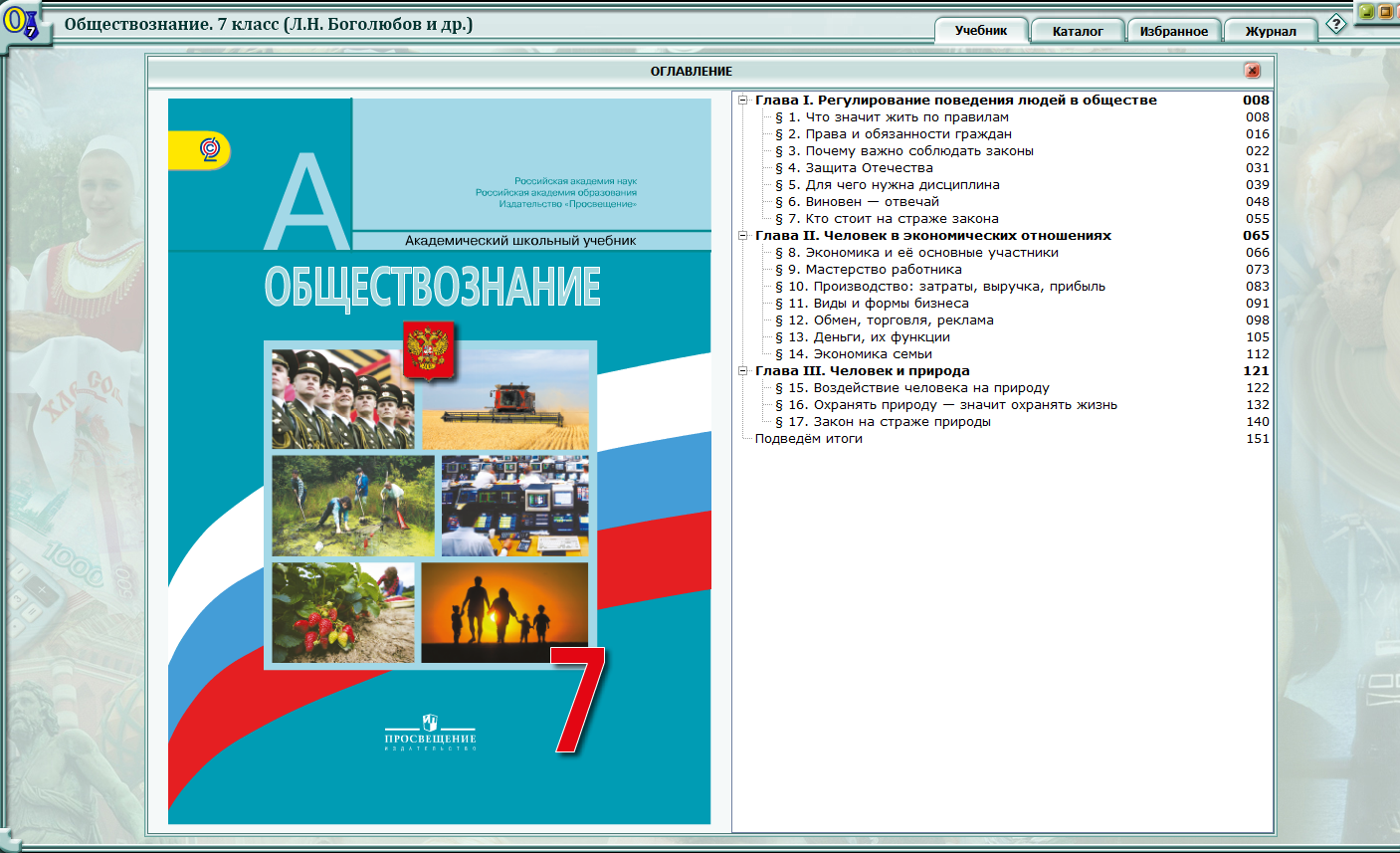 Приложение №4.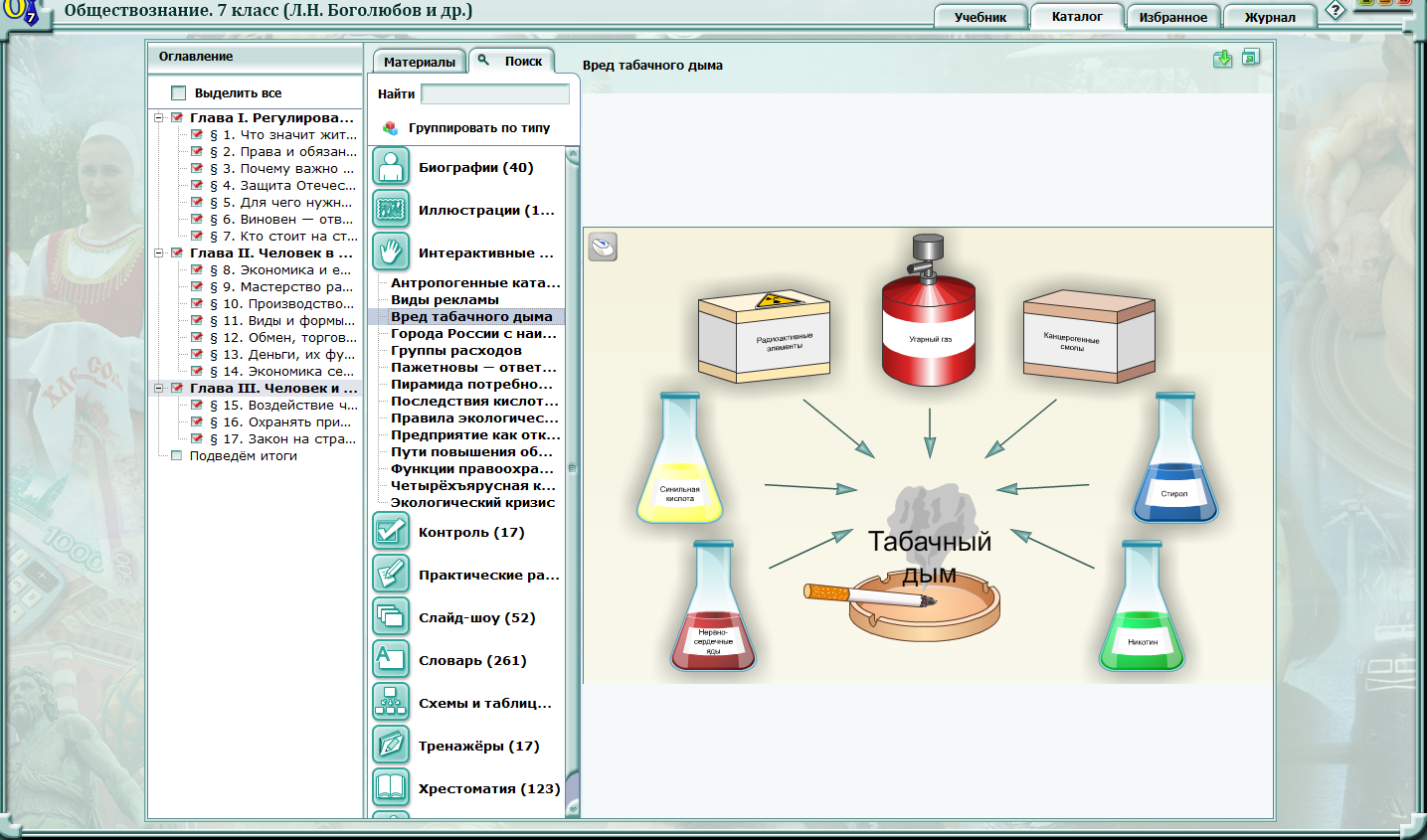 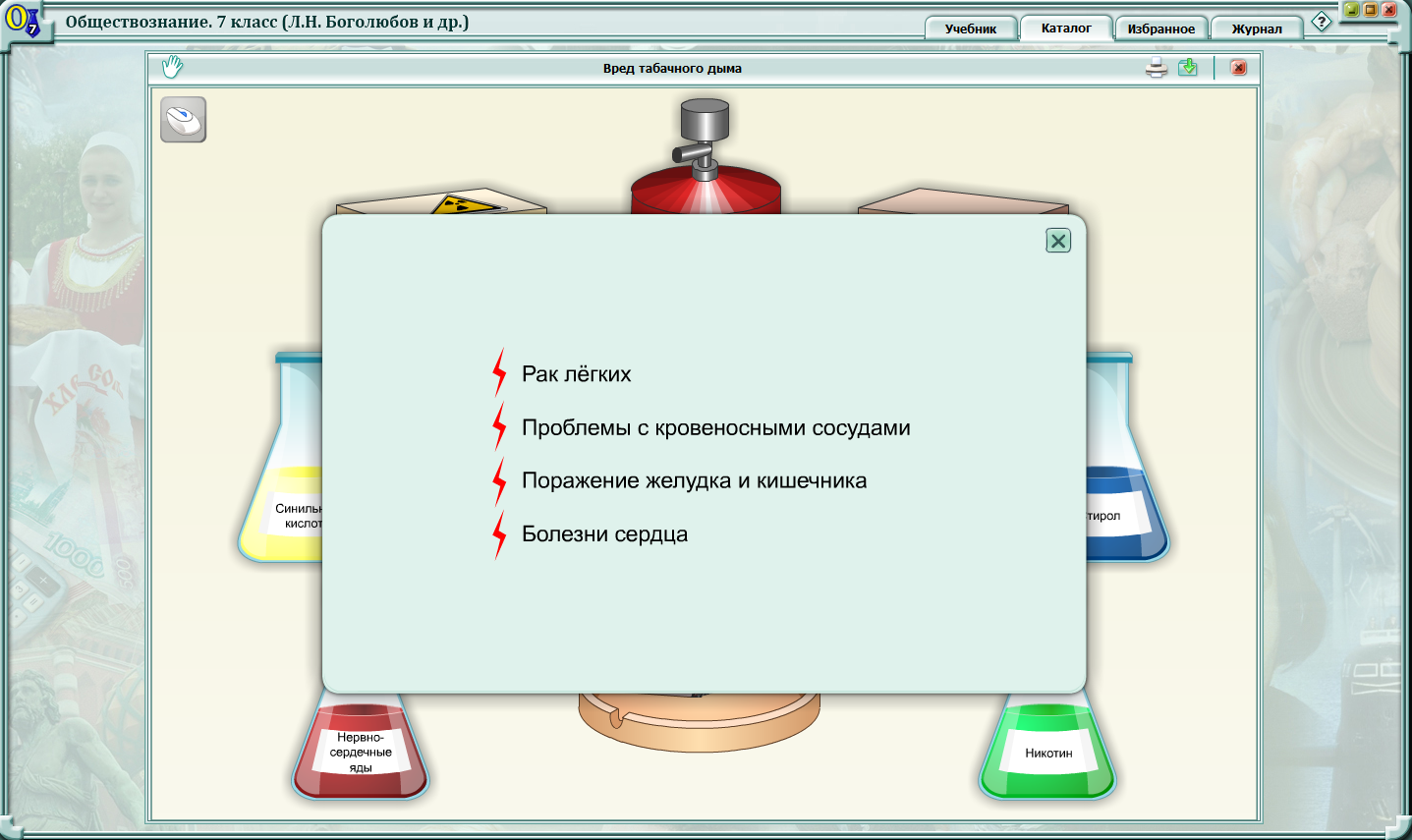 Приложение №5.МЕТОДИЧЕСКАЯ КАРТА КТДТема: «Что значит жить по правилам?».Цели:формирование правил классного коллектива., развитие социальной восприимчивости, доверия, умения выслушивать другого человека.развитие коммуникативных навыков в процессе межличностного общения.сплочение группы и построение эффективного командного взаимодействия.Задачи:
—создание неформальных связей и межличностных симпатий;
—помощь участникам в выработке правил классного коллектива, которые способствуют улучшению межличностных взаимоотношений и улучшению климата в классе ;
—формирование умения действовать сообща и решать текущие проблемы вместе;
— налаживание оптимального уровня психологической и эмоциональной совместимости в команде.Место: Красной Армии 19, каб. 2-14Время: 12:00Советы организатору: для лучшего взаимодействия учащихся детей нужно посадить в круг, так чтобы они хорошо видели друг друга и ощущали командное единство. Этапы КТДУчащиеся готовят помещение для тренингов. Убирают все парты по краям кабинета, расставляют стулья по кругу.Коллективное планирование: мероприятие готовится и планируется организатором, детям лишь дается задание принести из дома фломастеры, цветные карандаши и пр.Проведение КТД: Учащиеся рассаживаются на стулья по кругу. Начинается тренинг в котором несколько зданий.Что такое правила и для чего они нужны?Учащиеся, сидя в кругу, отвечают на вопросы учителя: Что такое правила? Для чего они нужны? Как людям жилось бы без правил, по вашему мнению? Происходит обсуждение данных вопросов в кругу класса, каждый ученик высказывает свое мнение. После чего учитель предлагает составить собственные правила класса.Законы нашего коллективаКласс делится на 2 группы. Каждая группа должна сформулировать законы для нашего коллектива. После того как законы формулируются в течении 15 минут, представители от групп защищают свои законы, аргументируют их. Читая закон, учащиеся выносят его на рассмотрение класса, и с помощью поднятия руки класс голосует за принятие закона. 3. Заключительный этап. Обсуждение и анализ итогов работы группы. Закончить внеклассное мероприятие  можно следующей притчей: «Решил Зуси изменить мир. Но мир такой большой, а Зуси маленький. Тогда он решил изменить свой город. Но город – такой большой, а он – такой маленький. Тогда Зуси решил изменить свою семью. Но семья у Зуси такая большая, одних детей десяток. Так Зуси добрался до того единственного, что он в силах изменить, будучи таким маленьким – самого себя.Коллективное подведение итогов КТД: Дети отвечают на вопросыЧто было хорошо? Почему?Что не удалось? Почему?Что предлагаем на будущее?СХЕМА ПСИХОЛОГО-ПЕДАГОГИЧЕСКОГО АНАЛИЗА ВОСПИТАТЕЛЬНОГО ДЕЛАМАОУ СШ № 32, 7а класс, тренинг, тема: Тренинг на сплочение, приуроченный ко Дню толерантности. Данное мероприятие включено в план воспитательной работы, т.к. 7 «А» классу не  хватает сплоченности, дружности и умения слушать друг друга. Класс делится на несколько микрогрупп, которые между собой плохо ладят.  Цели:развитие социальной восприимчивости, доверия, умения выслушивать другого человека, способности к сочувствию и сопереживанию; развитие коммуникативных навыков в процессе межличностного общения.сплочение группы и построение эффективного командного взаимодействия.Задачи:
—создание неформальных связей и межличностных симпатий;
—помощь участникам в выработке правил классного коллектива, которые способствуют улучшению межличностных взаимоотношений и улучшению климата в классе ;
—формирование умения действовать сообща и решать текущие проблемы вместе;
— налаживание оптимального уровня психологической и эмоциональной совместимости в команде. Организация к данному мероприятию учащиеся не готовятся, только приносят с собой карандаши и ручки для того, чтобы записывать правила. Перед самим уроком учащиеся убирают парты и расставляют стулья по кругу, т.к. данный формат работы им не известен, такая расстановка стульев очень привлекает к себе внимание и заинтересовывает учащихся, они жду начала урока.Содержание и методика проводимого мероприятия:а) 	мероприятие соответствует поставленным целям и задачам, задания тренинга направлены на решение этих задач.в) Эмоциональная вовлеченность детей была очень большой, им было интересно самостоятельно придумывать законы класса, еще больше порадовал тот факт, что ученики очень осознанно принимали законы класса, все активно голосовали за законы и даже вносили поправки в свои же законы. 	г) 	в данном мероприятии использовалась групповая работа и творческая, групповая работа соответствует возрастным особенностям и была достаточно оправдана, т.к. всем классом законы придумывать было сложнее, разделив класс на группы, мы решили частично проблемы дисциплины, т.к. в каждой группе дети максимально были вовлечены в работу. Данный класс очень способный и развитый, поэтому проблем с формулировкой законов не возникло, законы они предлагали именно те, которые беспокоили их, следовательно они хотели разрешения данных проблем. д) 	Данное мероприятие очень связано с проблемами класса, когда дети выполняли задание по составлению законов в классе, они в первую очередь составляли законы на наиболее волнующие их темы. Особенности личности воспитателя, проводящего мероприятие: организатор мероприятия был достаточно убедителен, пытался убедить ребят в том, что умение слушать очень важные качества для сохранения здоровой атмосферы в классе. Контакт с учащимися был постоянным, т.к. организатор и классный руководитель были членами групп, на которые разделился класс. Были учтены моральные качества учеников и их возможное поведение в той или иной ситуации. Педагогическая ценность проводимого мероприятия: данное мероприятие очень ценно с точки зрения объединения класса и его сплочения, оно делает шаг к более осознанному и понимающему отношению внутри классного коллектива и приводит к большему доверию к правовым нормам и механизму принятия этих норм. Приложение №6.ТКУ «Права и обязанности граждан»Ф.И.О.: Леонидова Юлия Алексеевна, 51 группаПредмет: обществознаниеКласс: 7Тип урока: изучение нового материала. Дидактическая структура урокаПравовые задачи.Урок по теме: «Права и обязанности граждан»На уроке мы узнали о том, что существуют гражданские, экономические и социальные, политические и культурные права. Решите задачи, используя отрывки из нормативно-правовых актов и определите к какой категории прав относятся нарушенные права в задачах.Шестнадцатилетний Иван написал эссе и отправил его на «Региональный конкурс эссе». Но в ответ ему пришло письмо, в котором говорилось о том, что его эссе не соответствует критериям отбора конкурса. Через месяц Иван увидел результаты данного конкурса, в котором его эссе заняло второе место, но уже под чужим именем. Какие права Ивана были нарушены?  Гражданин М. устроился на работу сварщиком, в первый же день, когда он пришел на свое рабочее место ему сказали, что он обязан вступить в «Профсоюз сварщиков» иначе его заработная плата будет в 1,5 раза меньше, чем у сотрудников, которые состоят в данном профсоюзе. Какие права гражданина М. нарушены?Жители города С. составили петицию по поводу превышения предельно допустимой концентрации (ПДК) вредных веществ в воздухе. Собрав необходимое количество подписей, они направили петицию в администрацию города, но петицию отказались принять, не объяснив причины отказа. Какие права жителей были нарушены?Гражданка К. и гражданин П. переписывались в социальных сетях, аккаунт гражданки П. взломали и личную переписку в паблике «Подслушано в городе Н.», находящейся в популярной социальной сети. Какие права нарушены? Гражданину Е. 18 лет, он решил устроиться на работу. Устроившись работать в магазин продавцом, его предупредили, что работать ему придется без выходных, иначе заработную плату ему не выплатят. Какие права гражданина Е. были нарушены?Отрывки из нормативно-правовых актов:Гражданский Кодекс РФ Статья 1255. Авторские права 1. Интеллектуальные права на произведения науки, литературы и искусства являются авторскими правами.2. Автору произведения принадлежат следующие права:1) исключительное право на произведение;2) право авторства;3) право автора на имя;4) право на неприкосновенность произведения;5) право на обнародование произведения.3. В случаях, предусмотренных настоящим Кодексом, автору произведения наряду с правами, указанными в пункте 2 настоящей статьи, принадлежат другие права, в том числе право на вознаграждение за служебное произведение, право на отзыв, право следования, право доступа к произведениям изобразительного искусства. Ст. 30 Конституции РФ1. Каждый имеет право на объединение, включая право создавать профессиональные союзы для защиты своих интересов. Свобода деятельности общественных объединений гарантируется. 2. Никто не может быть принужден к вступлению в какое-либо объединение или пребыванию в нем.Ст. 33 Конституции РФГраждане Российской Федерации имеют право обращаться лично, а также направлять индивидуальные и коллективные обращения в государственные органы и органы местного самоуправления.

ст. 23 Конституции РФ1. Каждый имеет право на неприкосновенность частной жизни, личную и семейную тайну, защиту своей чести и доброго имени. 2. Каждый имеет право на тайну переписки, телефонных переговоров, почтовых, телеграфных и иных сообщений. Ограничение этого права допускается только на основании судебного решения.
Ст. 37 Конституции и РФ1. Труд свободен. Каждый имеет право свободно распоряжаться своими способностями к труду, выбирать род деятельности и профессию. 2. Принудительный труд запрещен. 3. Каждый имеет право на труд в условиях, отвечающих требованиям безопасности и гигиены, на вознаграждение за труд без какой бы то ни было дискриминации и не ниже установленного федеральным законом минимального размера оплаты труда, а также право на защиту от безработицы. 4. Признается право на индивидуальные и коллективные трудовые споры с использованием установленных федеральным законом способов их разрешения, включая право на забастовку. 5. Каждый имеет право на отдых. Работающему по трудовому договору гарантируются установленные федеральным законом продолжительность рабочего времени, выходные и праздничные дни, оплачиваемый ежегодный отпуск. Приложение№ 7.Задание к уроку: Урок «Почему важно соблюдать законы»Порассуждайте на тему для чего нужны законы и почему их важно соблюдать, выразите свои мысли через комикс, в котором должна быть отображена ваша точка зрения по вопросу «Что произойдет, если не соблюдать законы?». При выполнении данного задания преимуществом будет обращение к каким-либо историческим событиям. Приложение №8.ТКУ по уроку обществознаниюФ.И.О.: Леонидова Юлия Алексеевна, 51 группаПредмет: обществознаниеКласс: 7Тип урока: комбинированный урокДидактическая структура урокаКейс-стади.Задание к уроку «Для чего нужна дисциплина?»Прочитай отрывок из книги современного психолога Н. Козлова и поразмышляй над вопросами: На кого из этих двух мальчиков вы хотели бы походить? Почему? Кто из мальчиков проявил волю и самовоспитание, а кто — нет? Вызывает ли у вас сочувствие мужчина, который вырос из второго мальчика? Если нет, то почему? «К Слабым и Несчастным я раньше относился с жалостью — вот, как им плохо, как им не повезло. А потом посмотрел, как они живут, как они делают свою жизнь, — и увидел, что нет в их жизни невезения. В их жизни есть лень и есть нежелание делать свою жизнь счастливой и сильной. Я увидел, как два очень слабых и болезненных мальчика росли рядом. Но вот один из них стал каждое утро делать зарядку — через боль, через „не хочу", через смех сверстников, — а другой каждое утро валялся и очень себя жалел. Лежал и жалел...И спустя десять лет первый стал стройным и жилистым мужчиной, а второй — болезненным размазней. И если не знать предысторию, то первому хочется завидовать, а второму — сочувствовать». На кого из этих двух мальчиков вы хотели бы походить? Почему? Кто из мальчиков проявил волю и самовоспитание, а кто — нет. Используя представленные ниже документы, ответьте на вопросы: К каким последствиям приводит нарушение дисциплины? Возможно ли избежать таких серьезных последствий, если возможно то каким образом? Какие наказания за нарушение дисциплины вы знаете?Ситуации из жизни:24.07.13 на севере Испании сошел с рельсов пассажирский поезд, в котором находились более 200 человек, причиной стало превышение машинистом определенной скорости.в г. Энгельс из-за неправильной работы системы оповещения пожара и неорганизованности мед. персонала сгорел мед. клиника.16.05.1325 марта 2017 года в торговом центре "Зимняя вишня" в Кемерово произошел пожар. Возгорание, по словам очевидцев, началось на четвертом этаже, где располагались детский центр и кинотеатр. В воскресенье в ТЦ находилось множество семей с детьми. Системы оповещения о пожаре не сработали - посетители ТЦ оказались предоставлены сами себе. Люди прыгали из окон, пытались выбить запасные двери на лестницах. Погибли десятки людей, среди них дети.На уроке химии Попов Сережа не соблюдал правила поведения при проведении химических опытов, он баловался со своим соседом по парте и разлил содержимое колбы себе на руку. Учащийся получил сильный химический ожог и подверг  угрозе здоровье своих одноклассников. Второклассник Петя не соблюдал дисциплину во время перемены в школе, то есть бегал, носился по коридорам школы, и из-за этого не заметил и сбил гуляющую по коридорам первоклассницу и врезался лицом в угол стены.Отрывки статей из законодательных актов:Ст. 192 Трудового Кодекса РФЗа совершение дисциплинарного проступка, то есть неисполнение или ненадлежащее исполнение работником по его вине возложенных на него трудовых обязанностей, работодатель имеет право применить следующие дисциплинарные взыскания:1) замечание;2) выговор;3) увольнение по соответствующим основаниям.При наложении дисциплинарного взыскания должны учитываться тяжесть совершенного проступка и обстоятельства, при которых он был совершен.Закон РФ от 10.07.1992 № 3266-1 "Об образовании» Предусматривают лишь одну меру дисциплинарного взыскания для учащихся – исключение из общеобразовательного учреждения (далее – учреждение). Согласно п. 7 ст. 19 Закона об образовании и п. 58 Типового положения по решению органа управления учреждения за совершенные неоднократно грубые нарушения устава учреждения допускается исключение из данного учреждения обучающегося, достигшего возраста пятнадцати лет. Исключение в данном случае применяется, если меры воспитательного характера не дали результата и дальнейшее пребывание обучающегося в учреждении оказывает отрицательное влияние на других обучающихся, нарушает их права и права работников учреждения, а также нормальное функционирование учреждения.Приложение №9.ТКУ «Виновен - отвечай».Ф.И.О.: Леонидова Юлия Алексеевна, 51 группаПредмет: обществознаниеКласс: 7Тип урока: изучение нового материала. Дидактическая структура урокаУрок по теме: «Виновен - отвечай»Прочтите отрывок из литературного  произведения, попробуйте определить, какое правонарушение совершено, и какой вид ответственности предусмотрен за данное правонарушение.  Корней Чуковский (Айболит) И прибежала зайчиха И закричала: "Ай, ай! Мой зайчик попал под трамвай! Мой зайчик, мой мальчик Попал под трамвай! Он бежал по дорожке, И ему перерезало ножки, И теперь он больной и хромой, Маленький заинька мой! Ответ: Статья 12.29 КОАП Нарушение Правил дорожного движения. Штраф от 2500 до 25 000 р в зависимости от степени тяжести, при тяжкой форме применяются меры УК РФ (заключение под стражу и т.п.)2.Корней Чуковский (Краденое солнце) Подошёл Медведь тихонько, Толканул его легонько: "Говорю тебе, злодей, Выплюнь солнышко скорей! А не то, гляди, поймаю, Пополам переломаю,- Будешь ты, невежа, знать Наше солнце воровать! Ишь разбойничья порода: Цапнул солнце с небосвода И с набитым животом Завалился под кустом Да и хрюкает спросонья, Словно сытая хавронья. Пропадает целый свет, А ему и горя нет!" Ответ: Статья 5.61 КОАП Оскорбление, то есть унижение чести и достоинства другого лица, выраженное в неприличной форме.Штраф: 1-3 тысячи рублей с простого гражданина; 10-30 тысяч с должностного лица; 50-100 тысяч с юридического лица.Корней Чуковский (Крокодил) Жил да был Крокодил. Он по улицам ходил, Папиросы курил.  Ответ: Статья 6.24.КОАП Нарушение установленного федеральным законом запрета курения табака на отдельных территориях, в помещениях и на объектах.Штраф от 500 р до 1500р. Корней Чуковский (Крокодил) А за ним-то народ И поёт и орёт: - Вот урод так урод! Что за нос, что за рот! И откуда такое чудовище? Гимназисты за ним, Трубочисты за ним, И толкают его. Обижают его;  Ответ: Статья 5.61 КОАП Оскорбление, то есть унижение чести и достоинства другого лица, выраженное в неприличной форме. Штраф: 1-3 тысячи рублей с простого гражданина; 10-30 тысяч с должностного лица; 50-100 тысяч с юридического лица.Корней Чуковский (Крокодил) Говорит ему печальная жена: - Я с детишками намучилась одна: То Кокошенька Лелёшеньку разит, То Лелёшенька Кокошеньку тузит. А Тотошенька сегодня нашалил: Выпил целую бутылочку чернил. На колени я поставила его И без сладкого оставила его. У Кокошеньки всю ночь был сильный жар: Проглотил он по ошибке самовар,-  Ответ: Статья 5.35. КОАП Неисполнение родителями или иными законными представителями несовершеннолетних обязанностей по содержанию и воспитанию несовершеннолетних.Предупреждение или штраф от 100 до 500 рублей.Самуил Маршак (Кошкин дом) Слушай, дурень, перестань Есть хозяйскую герань! Козел (тихо) Ты попробуй. Очень вкусно. Точно лист жуешь капустный. Вот еще один горшок. Съешь и ты такой цветок!  Ответ: Статья 20.1КОАП. Мелкое хулиганство.Штраф от 500 до 1000 рублей или административный арест до 15 суток.Cергей Михалков (Дядя Стёпа – милиционер) Шел из школы ученик – Всем известный озорник. Он хотел созорничать, Но не знал, с чего начать. Не успели ученицы От него посторониться – Он столкнул их прямо в грязь, Над косичками смеясь.  Ответ: Статья 20.1. КОАП Мелкое хулиганство Штраф от 500 до 1000 рублей или административный арест до 15 суток.В «Детском мире» – магазине,Где игрушки на витрине, – Появился хулиган. Он салазки опрокинул. Из кармана гвоздик вынул, Продырявил барабан. Продавец ему: – Платите! – Он в ответ: – Не заплачу! Ответ: Статья 20.1. КОАП Мелкое хулиганство. Штраф от 500 до 1000 рублей или административный арест до 15 суток.Отрывок из Красной шапочки. Не успела Красноя Шапочка еще до мельницы дойти, а Волк уже прискакал к бабушкиному домику и стучится в дверь:
Тук-тук!- Кто там? - спрашивает бабушка.-Это я, внучка ваша, Красная Шапочка, - отвечает Волк, - я к вам в гости пришла, пирожок принесла и горшочек масла.А бабушка была в то время больна и лежала в постели. Она подумала, что это и в самом деле Красная Шапочка, и крикнула:- Дерни за веревочку, дитя мое, дверь и откроется!Волк дернул за веревочку - дверь и открылась.Бросился Волк на бабушку и разом проглотил ее. Он был очень голоден, потому что три дня ничего не ел. Потом закрыл дверь, улегся на бабушкину постель и стал поджидать Красную Шапочку.Ответ: Убийство, уголовная ответственность.Отрывок из сказки ЗолушкаБедную падчерицу заставляли делать всю самую грязную и тяжелую работу в доме: она чистила котлы и кастрюли, мыла лестницы, убирала комнаты мачехи и обеих барышень – своих сестриц.Спала она на чердаке, под самой крышей, на колючей соломенной подстилке. А у обеих сестриц были комнаты с паркетными полами цветного дерева, с кроватями, разубранными по последней моде, и с большими зеркалами, в которых модою было увидеть себя с головы до ног.Ответ: Эксплуатация детского труда, уголовная ответственность, Статья 127 УК РФ и Статья 5.35. КОАП Неисполнение родителями или иными законными представителями несовершеннолетних обязанностей по содержанию и воспитанию несовершеннолетних.Наказывается принудительными работами на срок до пяти лет либо лишением свободы на тот же срок.“Сказка о царе Салтане …” ( А.С. Пушкин )…Допьяна гонца поят
И в суму его пустую
Суют грамоту другую-
И привез гонец хмельной
В тот же день приказ такой:
“Царь велит своим боярам,
Времени не тратя даром ,
И царицу и приплод
Тайно бросить в бездну вод.” Ответ: ч. 3 ст. 30, ч. 1 ст. 105 УК РФ Покушение на убийство.
Лишение свободы до 20 лет.Приложение №10.Задание к уроку: «Кто стоит на страже закона».1 вариант.Проектное задание. Приготовьте проект в группе о правоохранительном органе (о суде, полиции, прокуратуре, нотариате или адвокатуре). Оформите это в стен-газету, в которой должно быть отражено: понятие, полномочия и символика. При этом используйте заготовленные ранее наработки (фотографии, рисунки, текстовые документы и т.п.). Также приготовьте отличительные знаки своей группы и текст защиты проекта. Приложение №11.Задание к уроку: «Кто стоит на страже закона».2 вариант.Ситуативные задачи. Прочитайте ситуативные задания и ответьте на вопрос,  «в какой правоохранительный орган нужно обратиться в данной ситуации?».Михаил П. ехал на своем автомобиле по главной дороге на зеленый сигнал светофора, на перекрестке в него врезался гражданин О. и помял передний бампер. При этом Михаил получил повреждения средней тяжести и попал в больницу. Михаил является законопослушным гражданином, но к его сожалению плохо знает законодательство Российской Федерации. Он начал собирать документы, необходимые для судебного разбирательства, но понял, что не может самостоятельно защитить свои права. К кому следует обратиться Михаилу? Сергей И. обратился в полицию по поводу противоправных действий его соседа Александра В. (продажа наркотиков), но так как капитан полиции Владимир В. оказался старшим братом Александра он не дал ход данному уголовному делу. В какой правоохранительный орган стоит обратиться Сергею?У Жанны У. есть бабушка Василиса Ивановна У., бабушка очень сильно любит свою внучку и хочет оставить ей в наследство 2 квартиры общей площадью 87 кв. метров, 3 машины иностранного производства, квадроцикл, самокат, а также небольшой остров в Карибском море. Куда стоит обратиться Василисе Ивановне? У гражданки Е. при переезде украли диван, чемодан, саквояж, картину, корзину, картонку и маленькую собачонку. Куда следует обратиться гражданки Е.? Гражданке Ю. 13 лет, она приобрела мопед, украв деньги родителей, которые копили их на новый холодильник. Ю. каталась на мопеде целый день и к вечеру привезла его домой, сказав, что этот мопед ей подарил друг из соседнего подъезда. Родители, заподозрив неладное, выяснили все обстоятельства дела и решили признать данную сделку недействительной, при этом вернуть деньги. В какой правоохранительный орган нужно обратиться родителям гражданки Ю.Тема Был ли урок интересен? (кол-во положительных ответов в %)Узнал ли я на уроке что-то новое? (кол-во положительных ответов в %)Как вы думаете, полезны ли полученные на уроке знания для жизни? (кол-во положительных ответов в %)Достаточно ли легко вы усвоили материал? (кол-во положительных ответов в %)Хотелось ли вам, чтобы использованные методы и формы работы применялись в дальнейшем? (кол-во положительных ответов в %)«Что значит жить по правилам?» - внеурочное мероприятие.86567378,382«Права и обязанности граждан» - ситуативные задачи.6969,58278,360«Почему важно соблюдать законы?» - комикс.86605669,686«Виновен - отвечай» - отрывки из литературных произведений.7352567378,3Области знания% ответивши респондентовПраво94.5Социология94Политология91Экономика90Культурология84.5Социальная психология79.5Информационное общество74Философия70Глобальный мир63.5Религиоведение61.5Предмет:ОбществознаниеКласс: 7аТема:Права и обязанности гражданЦели:Предметная: Создать условия, для формирования у учащихся знаний по теме «Права и обязанности граждан», узнать, какие виды прав существуют, их признаки, какие нормативно-правовые акты эти права закрепляют и защищают.Метапредметная: Способствовать формированию и развития умения извлекать информацию из текста учебника, документальных источников, умение находить решение познавательных задач и переносить правовые знания в повседневную жизнь, формулировать ответы на основе различных источников.
Личностная: Дать возможность задуматься, о роли прав и обязанностей в жизни каждого гражданина. Задачи: 1. Способствовать формированию представлений о том что такое права и обязанности граждан, о разделении их на вилы. 2. Организовать работу учащихся для развития умения формулировать свою точку зрения, умения работать с текстом учебника, с текстом различных источников.3. Организовывать индивидуальную работу, развить умение решать поставленные перед учениками задачи.4. Привитие интереса к обществоведческой тематике и проблемам повседневной жизни.5. Воспитание толерантности и чувства уважения к мнению других людей.6. Пробудить заинтересованность к правоведческим темам.УУД:Личностные: формирование активной гражданской позиции и собственного отношения к теме «Права и обязанности граждан», их видам.Познавательные: умение формулировать понятия, анализировать и обобщать факты, умение работать с информацией, умение анализировать и впоследствии формулировать свое отношение к теме урока.Коммуникативные: Умение слушать и вступать в диалог, участвовать в коллективном обсуждении проблем.Регулятивные:  Умение принимать и сохранять учебную задачу, учитывать выделенные учителем ориентиры действия в новом учебном материале в сотрудничестве с учителем и сверстниками.Основные понятия:Право, обязанность, гражданские, политические, экономические и социальные, культурные права.Ресурсы: Обществознание, 7 класс, под редакцией БоголюбоваЛ.Н., Ивановой Л.Ф..– Просвещение, 2016Презентация: «Права и обязанности граждан»Правовые задачи е теме «Права и обязанности граждан»Формы учебной работы:ФронтальнаяТехнология:Фронтальная работа с применением дискуссии, работа с учебником, работа с правовыми задачами.Дидактическая структураДеятельность учителяДеятельность учениковЗадания для учащихсяПланируемые результатыПланируемые результатыПредметныеУУДI. Организационный этапПриветствие учащихся.Подготовка к уроку, приветствие учителя.Личностные: формирование ответственного отношения к учениюРегулятивные: умение мобилизовать свои силы.II. Актуализация опорных знанийСтих   Н.А. Некрасова « Поэт и гражданин»«Поэтом можешь ты не быть 
 Но гражданином быть обязан,
 А что такое гражданин?
 Отечества достойный сын»
Воспроизводят знания, умения и опыт, необходимый для усвоения нового материала.О чем этот стих? Попробуйте сформулировать тему нашего сегодняшнего урока.Умение находить нужную информацию и преобразовывать ее в соответствии с решаемой задачей. Коммуникативные: совместная деятельность.Личностные: рассуждение учеников.Познавательные: обмениваются полученной информацией.Регулятивные: демонстрируют знания. Формулируют название темы урокаIII. Изучение нового материала1. Актуализация знаний. Ставит цели и задачи, а так же мотивирует учащихся к учебной деятельности. Объявление темы урока.2. Создает условия для формулирования проблемного вопроса.  3.Создает условия для формулирования термина права. 4. Организует дискуссию по вопросу: Какие права вы знаете? 5. Организует работу с текстом учебника, задает вопросы для актуализации внимания, после прочтения, проверяет знание материала и ответы на вопросы, обсуждение текста параграфа.1. Записывают тему урока «Права и обязанности граждан».2. Формулируют проблемный вопрос урока.3. Формулируют термин права.4.Поддерживают дискуссию с учителем и параллельно выводят термины гражданские, политические, социальные, культурные права.5. читают пункт учебника, ищут ответы на вопросы, отвечает.6. Решают правовые задачи и определяют к какому виду прав относятся нарушенные в задаче права.1. Фиксируют тему урока.2.Записывают  проблемный вопрос урока – Для чего нужны права и обязанности?3.Формулирование термина право.4.Формулирование терминов.гражданские, политические, социальные, культурные права5. Работа с текстом учебника. Какие нормативно-правовые акты закрепляют права и обязанности граждан.- умение формулировать понятия и термины- приходят к выводу, что право – это совокупность норм, с одной стороны, предоставляющих, а с другой стороны, ограничивающих внешнюю свободу лиц в их взаимных отношениях.-Выделяют виды прав: гражданские (личные), социальные, культурные, политические, экономические. И определяют, что к ним относится. - Разбирают на примерах виды прав.- Работая с правовыми задачами, осознают для чего нужно знать свои права и где они могут пригодится в повседневной жизни.Личностные:Принятие социальной роли учащегося.Формирование понимание важности использования своих прав в собственной жизни.Познавательные:Поиск и выделение необходимой информации. Работают в дискуссии с учителем формулирование ответы на вопросы и собственную точку зрения.Изучение понятие права и обязанности, их принципы. Коммуникативные: способность слушать собеседника;умение давать ответы на вопросы и формулировать свой ответ.IV. Закрепление материала в игровой формеОрганизация работы с правовыми задачами.Читают и решают задачи, опираясь на предложенные им нормативные акты. Выделяют к какой категории прав относятся нарушенные права в предложенной задаче. Обсуждают ответы с учителем. -Выполнить задания- закрепление изученного материала с помощью решения правовых задач.Личностные: формирование осознанного отношения к теме «Права и обязанности граждан», усвоение материала и осознание что правовые знания нужны для повседневной жизни.Познавательные:Умение работать с источниками и анализировать их.Коммуникативные: способность слушать отвечающего,умение давать ответы на вопросы.IV. Итоги урока. РефлексияУстраивает совместный анализ итогов урока, самых интересных и важных знаниях, полученных в ходе урока. Отвечают на опросы:Сегодня я узнал… Было интересно… Было трудно…Я научился… / Какие права и обязанности граждан вы узнали? Какие существуют виды прав? И какие нормативные акты закрепляют данные права?Групповая рефлексияФронтальное обсуждениеОсмысление нового материала и основных вопросов, которые поднимались во время урока.Личностные: развитие морального сознания и компетентности в решении моральных проблем на основе личностного выбора.Регулятивные: выделение и осознание учащимся того, что уже усвоено и что еще подлежит усвоению, оценивание качества и уровня усвоения.VI. Домашнее задание. Формулирует и объясняет домашнее задание.Записывают домашнее задание.-Умение применить полученные знания во время выполнения письменного задания.Регулятивные: прогнозируют результаты уровня усвоения изучаемого материалаПредмет:ОбществознаниеКласс: 7аТема:Для чего нужна дисциплина?Цели:Предметная: Создать условия, для формирования у учащихся знаний по теме «Дисциплина», узнать, что такое внутренняя и внешняя дисциплина, общеобязательная и специальная  и для чего она нужна.Создать условия для усвоения роли дисциплины и дисциплинированности в повседневной жизни людей и привести учащихся к пониманию последствий нарушения дисциплины.Метапредметная: Способствовать формированию и развития умения извлекать информацию из текста учебника, документальных источников, умение использовать изученную информацию и анализировать ее, формулировать ответы на основе различных источников.
Личностная: Дать возможность задуматься, о том нужна ли дисциплина в обществе, что побуждает людей быть дисциплинированными и так ли важна дисциплина, а также к чему приводит ее нарушение. Задачи: 1. Способствовать формированию представлений о социальном и личностном значении дисциплины, самодисциплины2. Организовать работу учащихся для развития умения формулировать свою точку зрения, умения работать с текстом учебника, с текстом различных источников..3. Организовывать работу в парах, умение находить нужную информацию в тексте и в визуальных источниках.4. Привитие интереса к обществоведческой тематике и проблемам повседневной жизни.5. Воспитание толерантности и чувства уважения к мнению других людей.6. Пробудить заинтересованность к правоведческим темам.УУД:Личностные: формирование активной гражданской позиции и собственного отношения к теме дисциплины, ее нарушения, последствий нарушения дисциплины и самоидентификация своего поведения и отношения к теме дисциплины. Познавательные: умение формулировать понятия, анализировать и обобщать факты, умение работать с информацией, умение анализировать и впоследствии формулировать свое отношение к теме урока.Коммуникативные: Умение слушать и вступать в диалог, участвовать в коллективном обсуждении проблем.Регулятивные:  Умение принимать и сохранять учебную задачу, учитывать выделенные учителем ориентиры действия в новом учебном материале в сотрудничестве с учителем и сверстниками.Основные понятия:Дисциплина, внутренняя дисциплина, внешняя дисциплина, общеобязательная и специальная дисциплина, воля, самовоспитание.Ресурсы: Обществознание, 7 класс, под редакцией БоголюбоваЛ.Н., Ивановой Л.Ф..– Просвещение, 2016Презентация: «Для чего нужна дисциплина»Мультфильм «Финиш»Кейс документовФормы учебной работы:ФронтальнаяТехнология:Фронтальная работа с применением дискуссии, работа с учебником, работа с заданиями кейса.Дидактическая структураДеятельность учителяДеятельность учениковЗадания для учащихсяПланируемые результатыПланируемые результатыПредметныеУУДI. Организационный этапПриветствие учащихся. Подготовка к уроку, приветствие учителя.Личностные: формирование ответственного отношения к учениюРегулятивные: умение мобилизовать свои силы.II. Актуализация опорных знанийПоказ мультфильма «Финиш»Воспроизводят знания, умения и опыт, необходимый для усвоения нового материала.Что вы увидели в данном мультфильме? Попробуйте сформулировать тему нашего сегодняшнего урока.Умение находить нужную информацию и преобразовывать ее в соответствии с решаемой задачей. Коммуникативные: совместная деятельность.Личностные: рассуждение учеников.Познавательные: обмениваются полученной информацией.Регулятивные: демонстрируют знания. Формулируют название темы урокаIII. Изучение нового материала1. Актуализация знаний. Ставит цели и задачи, а так же мотивирует учащихся к учебной деятельности. Объявление темы урока.2. Создает условия для формулирования проблемного вопроса.  3.Создает условия для формулирования термина дисциплина. 4. Организует дискуссию по вопросу: Что такое специальная дисциплина, а что такое общеобязательная дисциплина? 5. Организует работу с текстом учебника, задает вопросы для актуализации внимания, после прочтения, проверяет знание материала и ответы на вопросы, обсуждение текста параграфа.1. Записывают тему урока «Для чего нужна дисциплина».2. Формулируют проблемный вопрос урока.3. Формулируют термин дисциплина.4.Поддерживают дискуссию с учителем и параллельно выводят термины общеобязательная и специальная дисциплина.5. читают пункт учебника, ищут ответы на вопросы, отвечает.1. Фиксируют тему урока.2.Записывают  проблемный вопрос урока - для чего нужна дисциплина?3.Формулирование термина дисциплина.4.Формулирование терминов общеобязательная и специальная дисциплина.5. Работа с текстом учебника. Что такое внутренняя и внешняя дисциплина?- умение формулировать понятия и термины- приходят к выводу, что дисциплина – это определенный порядок поведения людей, отвечающий сложившимся в обществе нормам права и морали, а также требованиям той или иной организации. -Приходят к выводу, что дисциплина, при которой все должны соблюдать правила, установленные государством, называется общеобязательной, а специальная дисциплина, обязательная только для членов определённой организации.- Разбирают на примерах общеобязательную и специальную дисциплину. - приходят к выводу, что если правила соблюдаются только благодаря контролю со стороны, можно говорить о внешней дисциплине. А внутренняя дисциплина — это результат ясного понимания того, что, как и почему надо делать. В этом случае человек испытывает внутреннюю потребность следовать принятым нормам поведения.Личностные:Принятие социальной роли учащегося.Формирование понимание важности дисциплины в собственной жизни.Познавательные:Поиск и выделение необходимой информации. Работают в дискуссии с учителем формулирование ответы на вопросы и собственную точку зрения.Изучение понятие дисциплина, внутренняя и внешняя дисциплина и общеобязательная и специальная дисциплина. Коммуникативные: способность слушать собеседника;умение давать ответы на вопросы.IV. Закрепление материала в игровой формеОрганизация работы с заданиями кейса.Читают и осмысляют документы к кейсу, текст из книги психолога, ситуации из жизни, отрывки из нормативных актов, в т.ч. визуальные. Выполняют задания кейса, отвечают на вопросы, сформулированные в задании к тексту кейса.-Выполнить задания- закрепление изученного материала с помощью кейсовых заданий.Личностные: формирование ответственного отношения к дисциплинированности и осознание последствий, к которым может привести несоблюдение дисциплинарных требований.Познавательные:Способность работать с только что изученным материалом, сопоставлять и анализировать факты.Умение работать с различного вида источниками и анализировать их.IV. Итоги урока. РефлексияУстраивает совместный анализ итогов урока, самых интересных и важных знаниях, полученных в ходе урока.Отвечают на опросы:Сегодня я узнал… Было интересно… Было трудно…Я научился… Групповая рефлексияФронтальное обсуждениеОсмысление нового материала и основных вопросов, которые поднимались во время урока.Личностные: развитие морального сознания и компетентности в решении моральных проблем на основе личностного выбора.Регулятивные: выделение и осознание учащимся того, что уже усвоено и что еще подлежит усвоению, оценивание качества и уровня усвоения.VI. Домашнее задание. Формулирует и объясняет домашнее задание.Записывают домашнее задание.-Умение применить полученные знания во время выполнения письменного задания.Регулятивные: прогнозируют результаты уровня усвоения изучаемого материалаПредмет:ОбществознаниеКласс: 7аТема:Виновен - отвечай.Цели:Предметная: Создать условия, для формирования у учащихся понимания кто такой законопослушный человек, что такое противозаконное поведение и к чему оно может привести.Метапредметная: Способствовать формированию умения самостоятельно определять цели своего обучения, способствовать формированию умения извлекать информацию из текста учебника и других источников, развитие способности определять правильность выполнения учебной задачиЛичностная: Дать возможность задуматься, о соотношении противозаконного поведения и наказания к нему, к чему может привести нарушение закона и как этого избежать Задачи: 1.Способствовать формированию представлений о том что такое «закон», «преступление», «несовершеннолетний преступник», «ответственность за свои поступки»;2.Развитие познавательных интересов учащихся, умения работать с учебником.3.Формирование культуры общения при работе в классе, умение высказывать свою позицию и развитие уважительного отношения к одноклассникам.4. Привитие интереса к обществоведческой тематике и проблемам повседневной жизни.5. Воспитание толерантности и чувства уважения к мнению других людей.6. Пробудить заинтересованность к правоведческим темам.УУД:Личностные: формирование активной гражданской позиции, в  умение выполнять познавательные и практические задания,   определение собственного отношения к явлениям современной жизни, формулирование своей точки зрения.Познавательные: умение поставить учебную задачу, выбрать способы и найти информацию для её решения, уметь работать с информацией.Коммуникативные: умение вступать в диалог и вести его, учитывая особенности общения с различными группами людей или текстом (книгой)Регулятивные:  Умение принимать и сохранять учебную задачу, учитывать выделенные учителем ориентиры действия в новом учебном материале в сотрудничестве с учителем и сверстниками.Основные понятия:Закон, преступление, противозаконное поведение, законопослушный человек, преступление, проступок, наказание.Ресурсы: Обществознание, 7 класс, под редакцией БоголюбоваЛ.Н., Ивановой Л.Ф..– Просвещение, 2016Презентация: «Виновен - отвечай»Отрывок из мультфильма «Дядя Степа - милиционер».Отрывки из литературных произведений и задания к ним.Формы учебной работы:ФронтальнаяТехнология:Фронтальная работа с применением дискуссии, работа с учебником, работа с отрывками из литературных произведений.Дидактическая структураДеятельность учителяДеятельность учениковЗадания для учащихсяПланируемые результатыПланируемые результатыПредметныеУУДI. Организационный этапПриветствие учащихся.«Здравствуйте, дети, салитесь».Подготовка к уроку, приветствие учителя.Личностные: формирование ответственного отношения к учениюРегулятивные: умение мобилизовать свои силы.II. Повторение Вспоминаем что изучили на прошлом уроке. Задает вопросы по теме изученного ранее урока. Отвечают на вопросы учителя.: - Что такое дисциплина?- Почему люди соблюдают дисциплину?- Как общество контролирует поведение человека?- Что такое внешняя дисциплина и внутренняя?Умение сформулировать ранее изученный материал. Коммуникативные: Умение формулировать свой ответ и выступать.Личностные: умение высказывать свою точку зрения.Регулятивные: демонстрируют знания. Формулируют ответы на вопросы. III. Актуализация опорных знанийПредлагает к просмотру учащимся отрывок из мультфильма «Дядя Степа милиционер», задет вопросы к отрывку. Формулирование проблемного вопроса. Отвечают на поставленные вопросы. Формулируют проблемный вопрос. Что показано в этом фильме? -Как ведет себя мальчик?-Такое поведение в обществе приветствуется? Почему?-Как вы думаете, сколько лет персонажу?- Может ли он нести ответственность за свои поступки?Как вы думаете, о чем мы будем говорить на уроке?Какой проблемный вопрос вы могли бы сформулировать к теме урока?Умение находить нужную информацию и преобразовывать ее в соответствии с решаемой задачей.Личностные: умение рассуждать над поставленной задачей и анализировать ее.Познавательные: обмениваются полученной информацией.Регулятивные: демонстрируют знания. Формулируют название темы урока и проблемный вопрос к нему.IV. Изучение нового материала1. Актуализация знаний. Ставит цели и задачи, а так же мотивирует учащихся к учебной деятельности. Объявление темы урока.2.Создает условия для формулирования термина «законопослушный человек». 3. Организует дискуссию по вопросу: Что такое противозаконное поведение?4. Организует работу с текстом учебника, задает вопросы по теме «Закон наказывает». Что такое преступление и проступок и чем они отличаются?1. Записывают тему урока «Виновен - отвечай».2. Формулируют термин «законопослушный человек».3.Поддерживают дискуссию с учителем и параллельно выводят термины противозаконное поведение и примеры такого поведения. 4. читают учебник, ищут ответы на вопросы, отвечает.1. Фиксируют тему урока.2.Формулирование термина «законопослушный человек».3.Формулирование термина противозаконное поведение и примеров такого поведения.4. Работа с текстом учебника. Ищут ответы на вопросы: Что такое преступление и проступок и чем они отличаются друг от друга?- умение формулировать понятия и термины- приходят к выводу, что Законопослушный  человек - это человек, который соблюдает законы и его поведение предполагает полезную для общества деятельность. - Выводят термин противозаконное поведение. Противозаконное поведение - это такое поведение, которое запрещено законом и причиняет вред всему обществу.- Изучают что такое преступление и проступок и формируют понимание того, что при совершении преступлений человек несет ответственность за содеянное. Личностные:Принятие социальной роли учащегося.Формирование понимания неотвратимости наказания за совершенные преступления. Познавательные:Поиск и выделение необходимой информации. Работают в дискуссии с учителем формулирование ответы на вопросы и собственную точку зрения.Изучение понятия : законопослушный человек, противозаконное поведение, преступление, проступок. Коммуникативные: способность слушать собеседника;умение давать ответы на вопросы и формулировать свой ответ.V. Закрепление материала в игровой формеОрганизация работы с отрывками из литературных произведений. При этом учащиеся отгадываю совершенное правонарушение, а учитель предоставляет информацию о наказании за него.Читают отрывки из литературного произведения и формулируют  вид преступления или правонарушения, которое совершили герои сказки или другого литературного произведения.  Обсуждение ответа с учителем.-Выполнить задания представленные учителем.- закрепление изученного материала с помощью решения правовых задач.Личностные: формирование чувства неотвратимости наказания за совершенные преступления, осознание важности исполнения законов и необходимости собственного поведения в духе законопослушного человека. Способность пересмотреть ранее изученные произведения через правоведческую призму. (т.е. применение знаний по праву к ранее изученным уже литературным произведениям) Познавательные:Умение работать с источниками и анализировать их и выделять нужную информациюКоммуникативные: способность слушать отвечающего,умение давать ответы на вопросы.VI. Итоги урока. РефлексияУстраивает совместный анализ итогов урока, самых интересных и важных знаниях, полученных в ходе урока. Отвечают на опросы:Сегодня я узнал… Было интересно… Было трудно…Я научился… / Какие права и обязанности граждан вы узнали? Какие существуют виды прав? И какие нормативные акты закрепляют данные права?Групповая рефлексияФронтальное обсуждениеОсмысление нового материала и основных вопросов, которые поднимались во время урока.Личностные: развитие морального сознания и компетентности в решении моральных проблем на основе личностного выбора.Регулятивные: выделение и осознание учащимся того, что уже усвоено и что еще подлежит усвоению, оценивание качества и уровня усвоения.VII. Домашнее задание. Формулирует и объясняет домашнее задание.Записывают домашнее задание.-Умение применить полученные знания во время выполнения письменного задания.Регулятивные: прогнозируют результаты уровня усвоения изучаемого материала